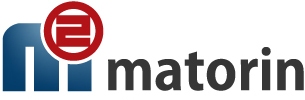 Строительные работыСтроительные работыКор.5, сек.3, эт.9, лифтовой холлРемонт облицовки стены- демонтаж отошедшей плитки- очистка плитки от старого клея- подготовка поверхности стены- облицовка стены плиткой- монтаж потолочной лепниныКор.5, сек.3, эт.9, лифтовой холлРемонт облицовки стены- демонтаж отошедшей плитки- очистка плитки от старого клея- подготовка поверхности стены- облицовка стены плиткой- монтаж потолочной лепнины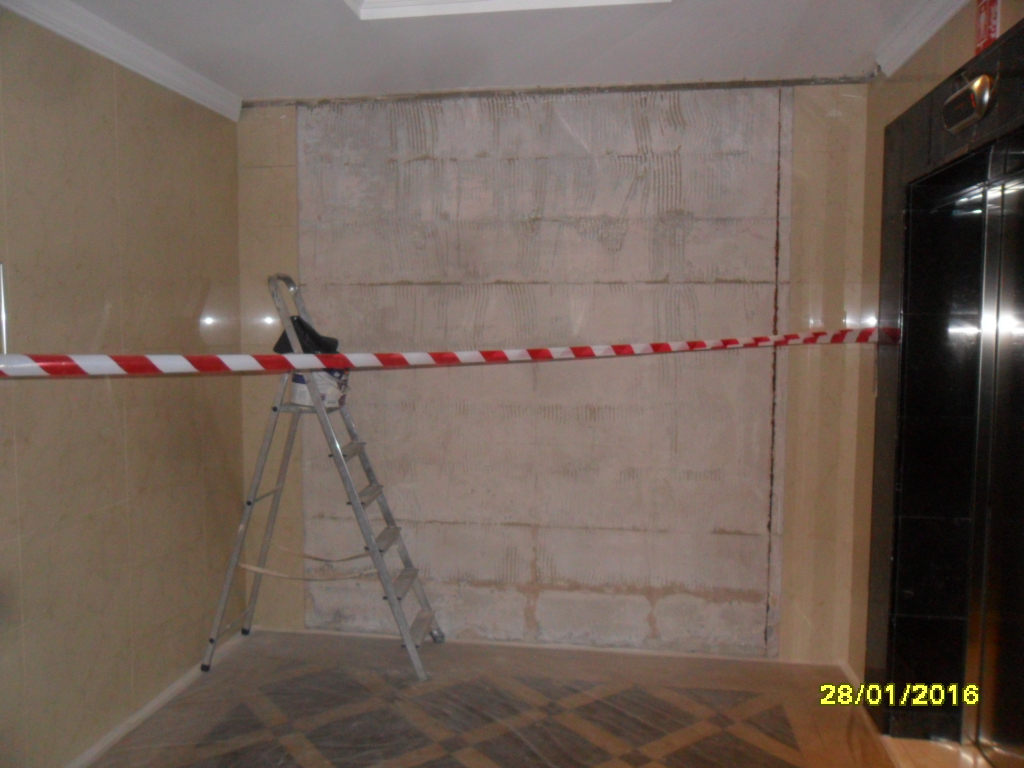 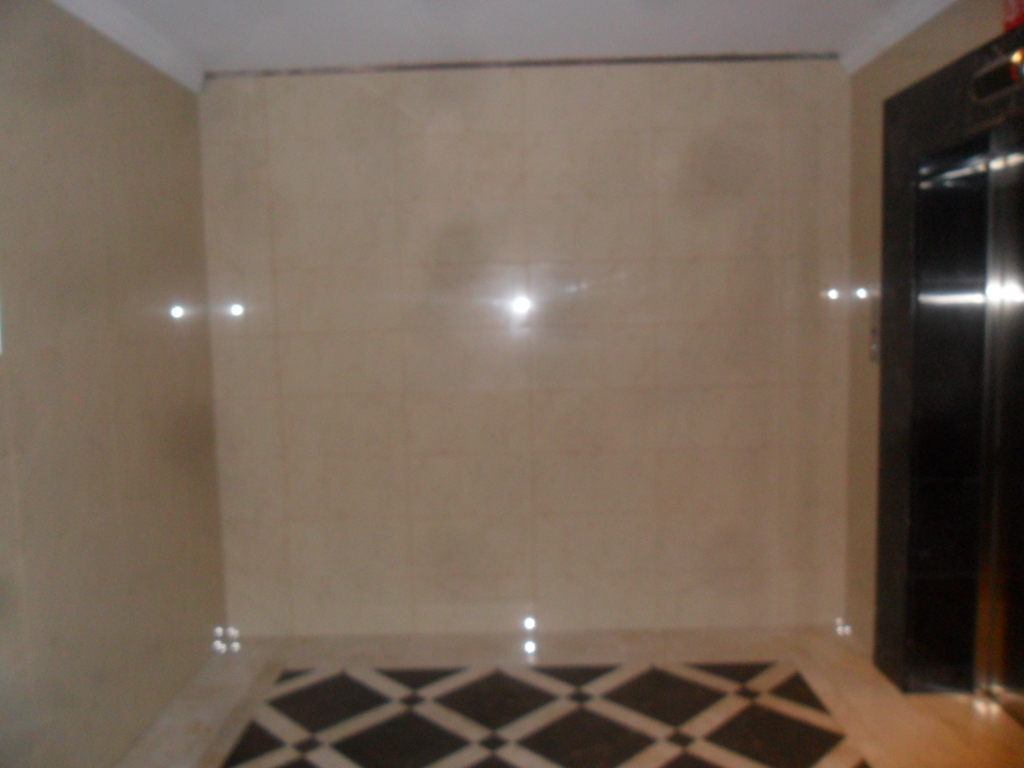 Строительные работыСтроительные работыКор.5, сек.1, эт.1Пожарная лестница, вестибюльОкраска стен  и потолка на пожарной  лестницеОкраска потолочных лючков в вестибюлеКор.5, сек.1, эт.1Пожарная лестница, вестибюльОкраска стен  и потолка на пожарной  лестницеОкраска потолочных лючков в вестибюле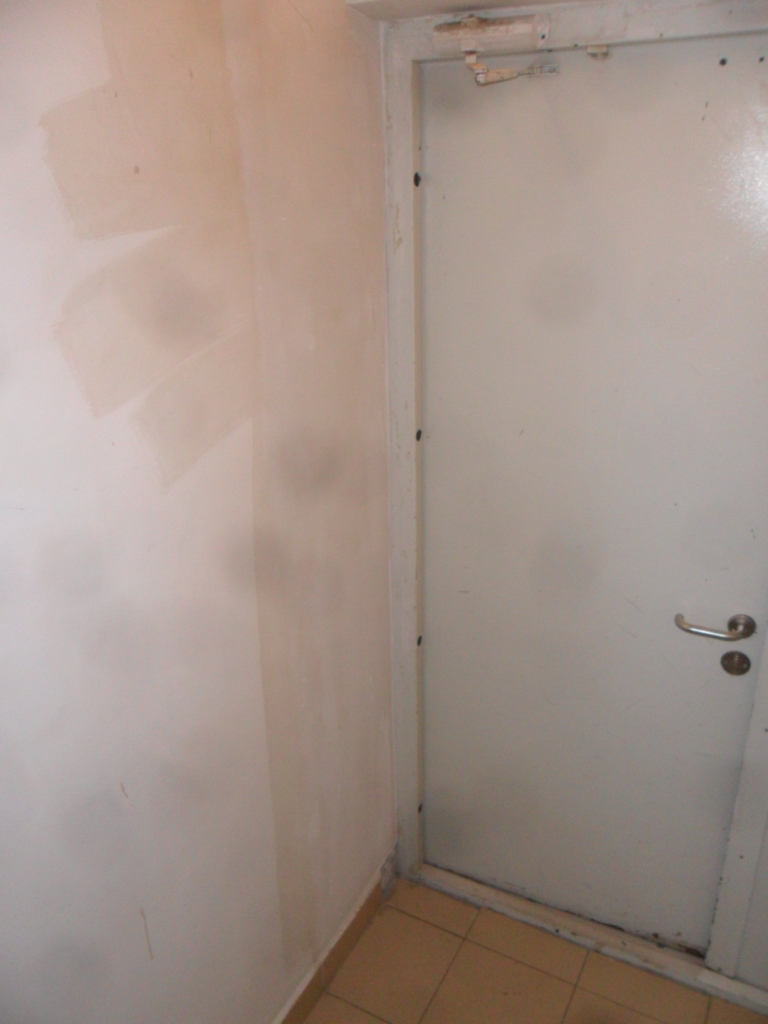 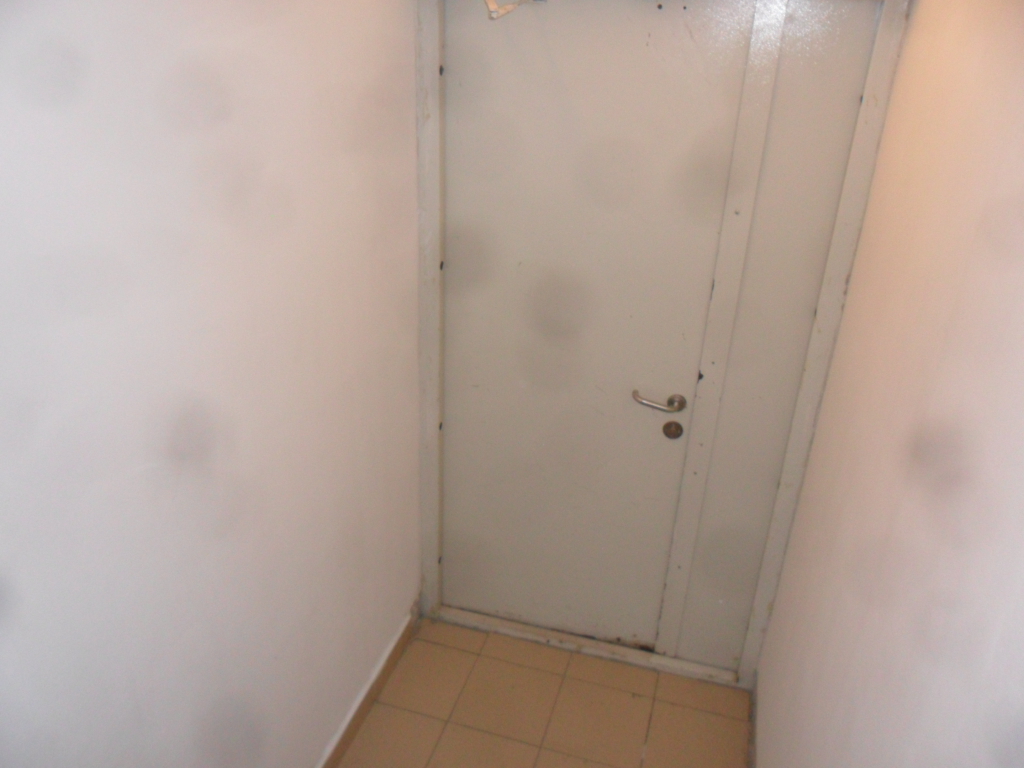 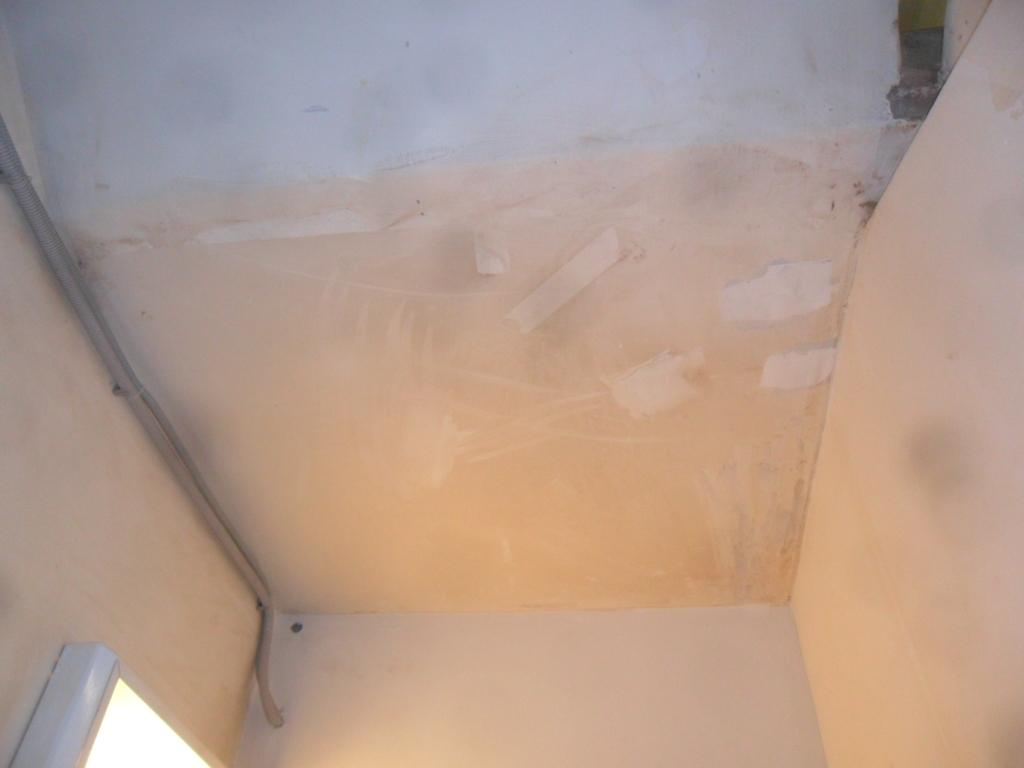 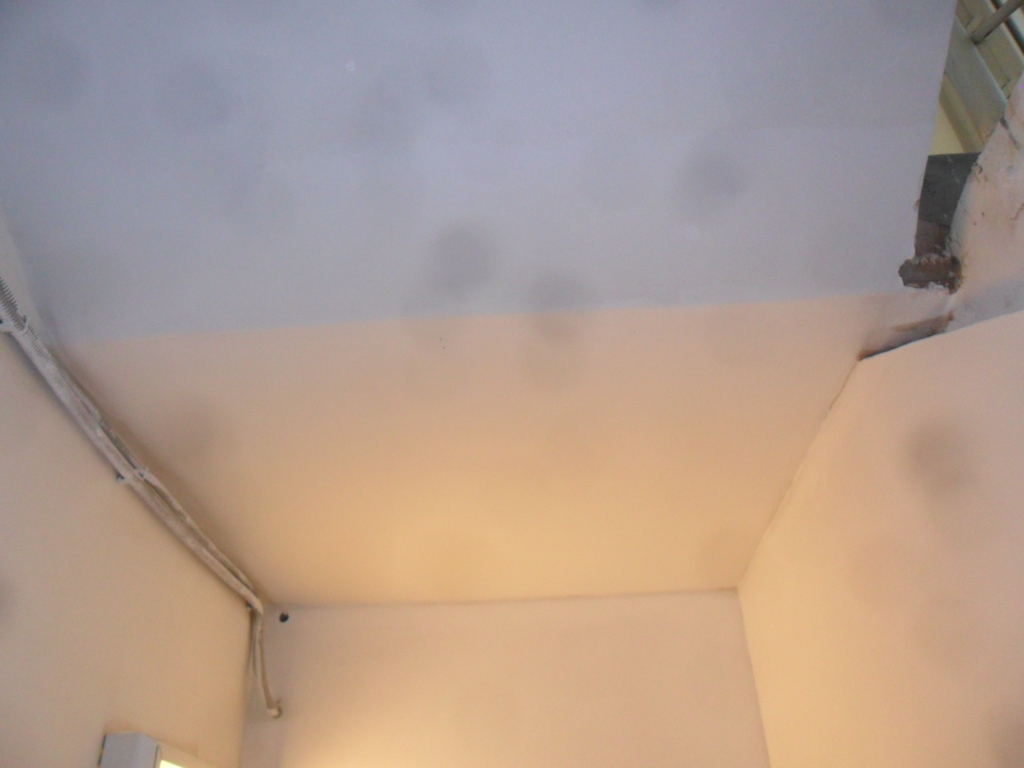 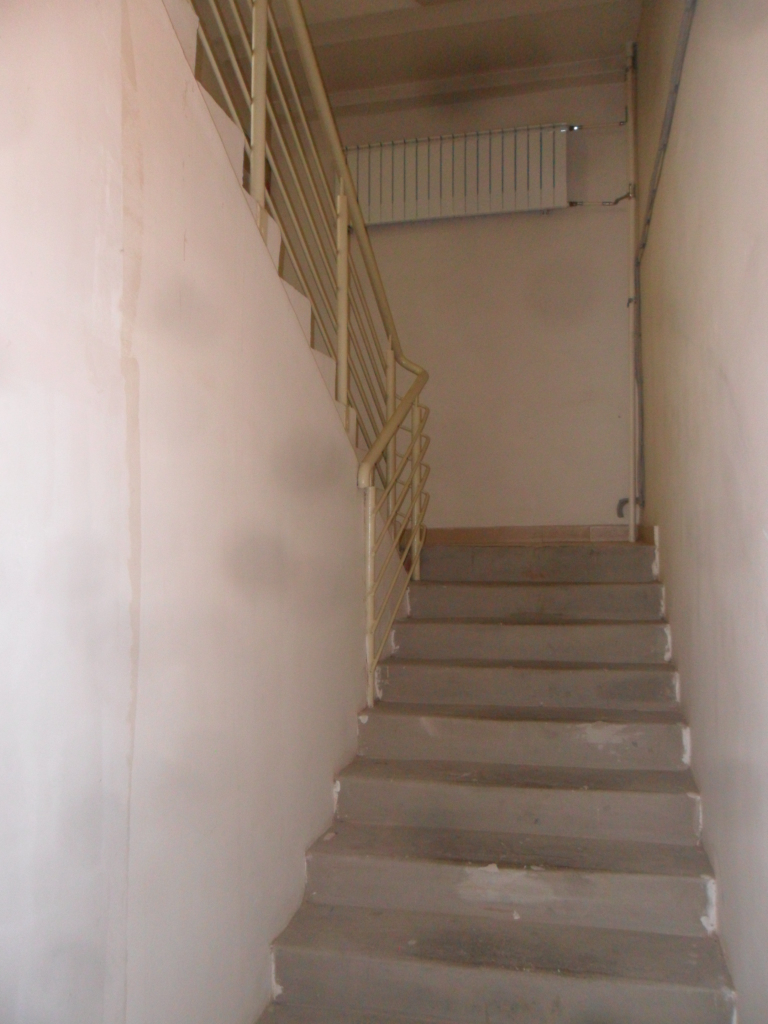 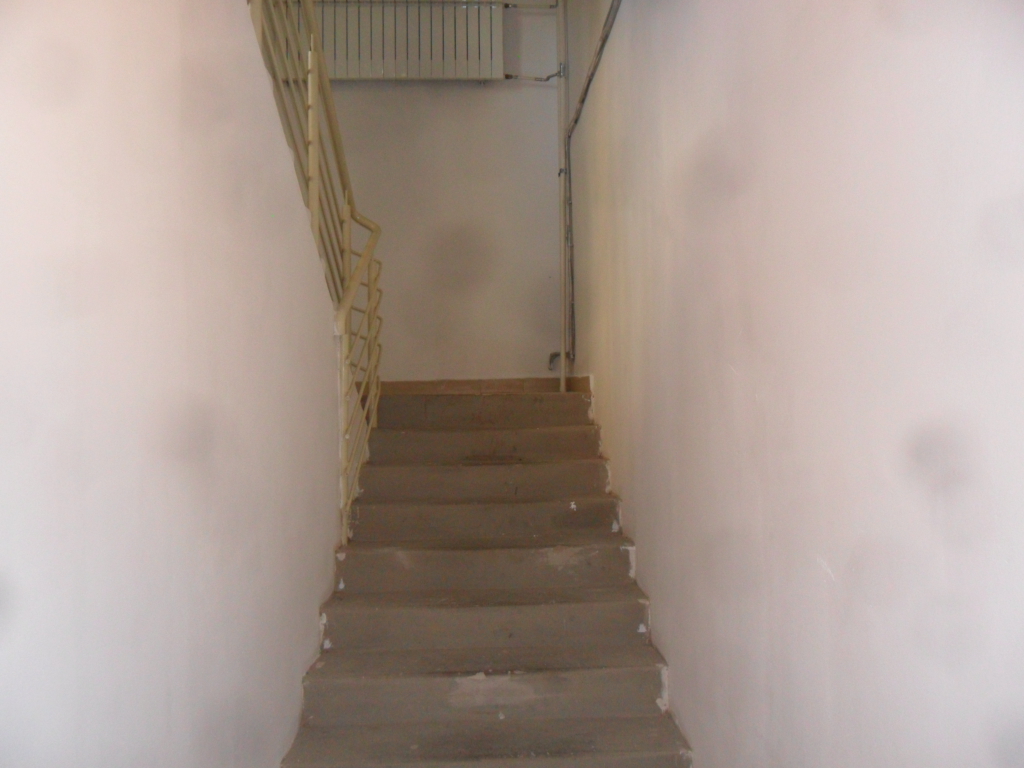 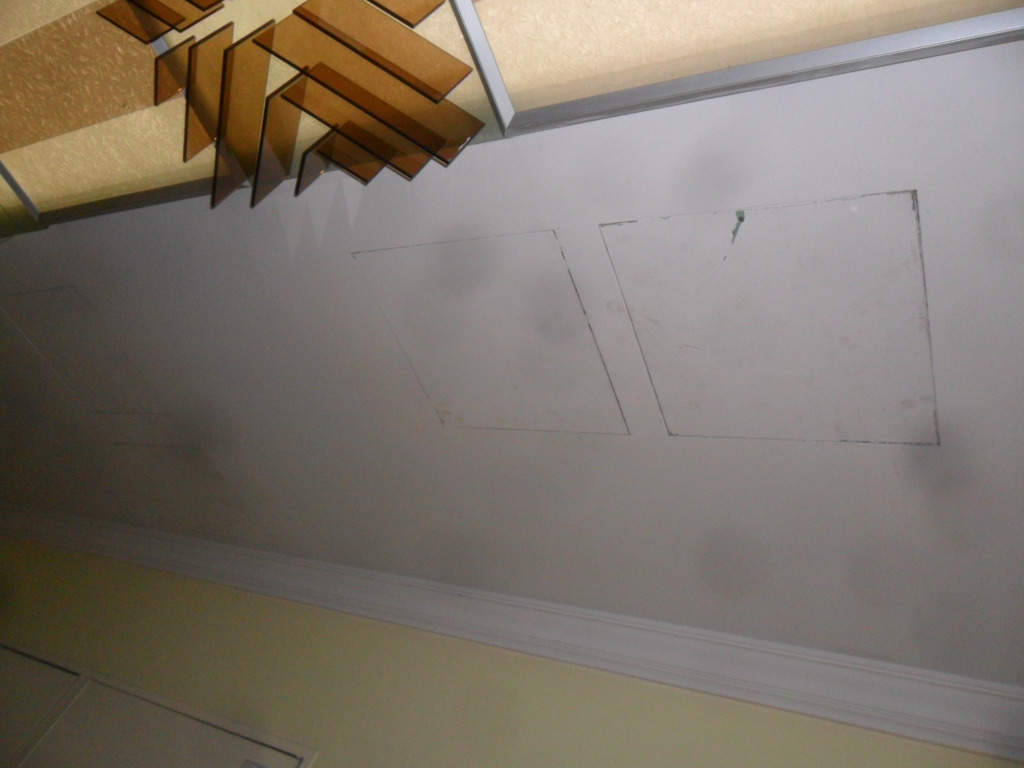 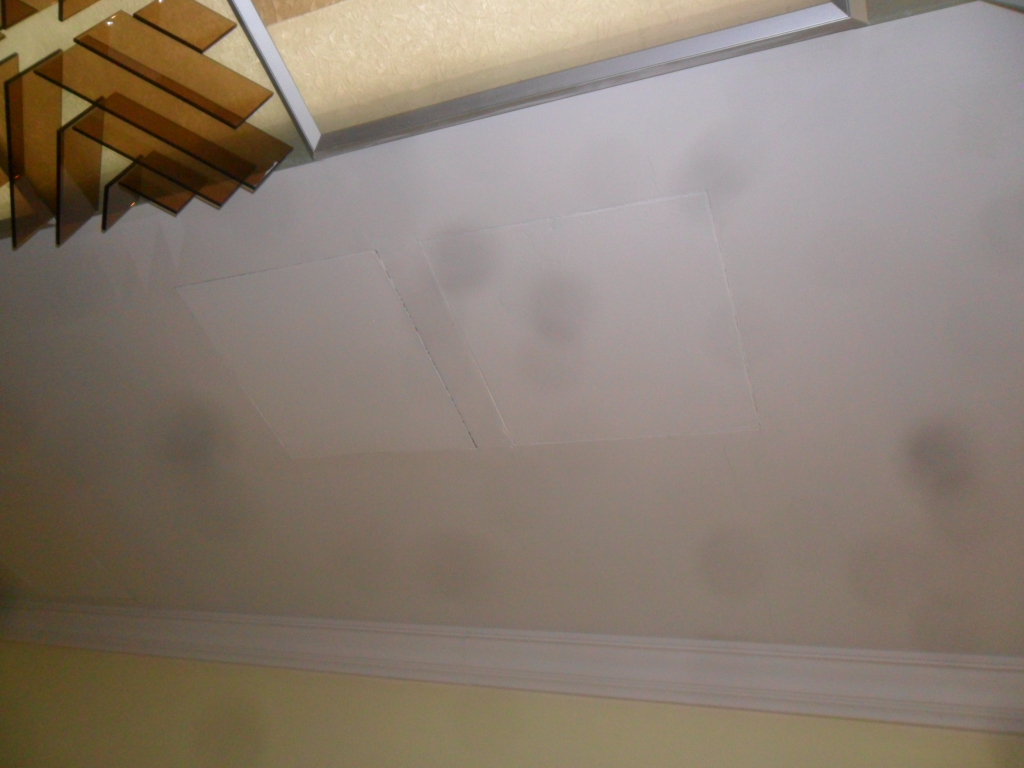 Строительные работыСтроительные работыКор.5, сек.1, эт.-3Пожарная лестница, лифтовой холл, тамбуры выхода в паркингОкраска стенКор.5, сек.1, эт.-3Пожарная лестница, лифтовой холл, тамбуры выхода в паркингОкраска стен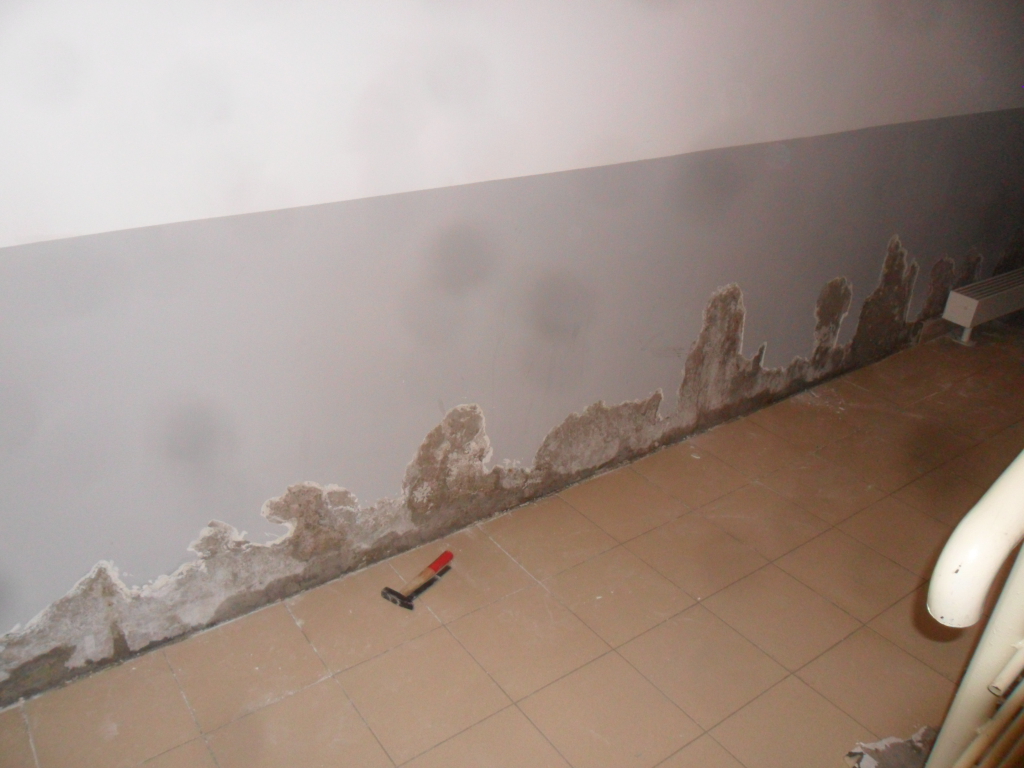 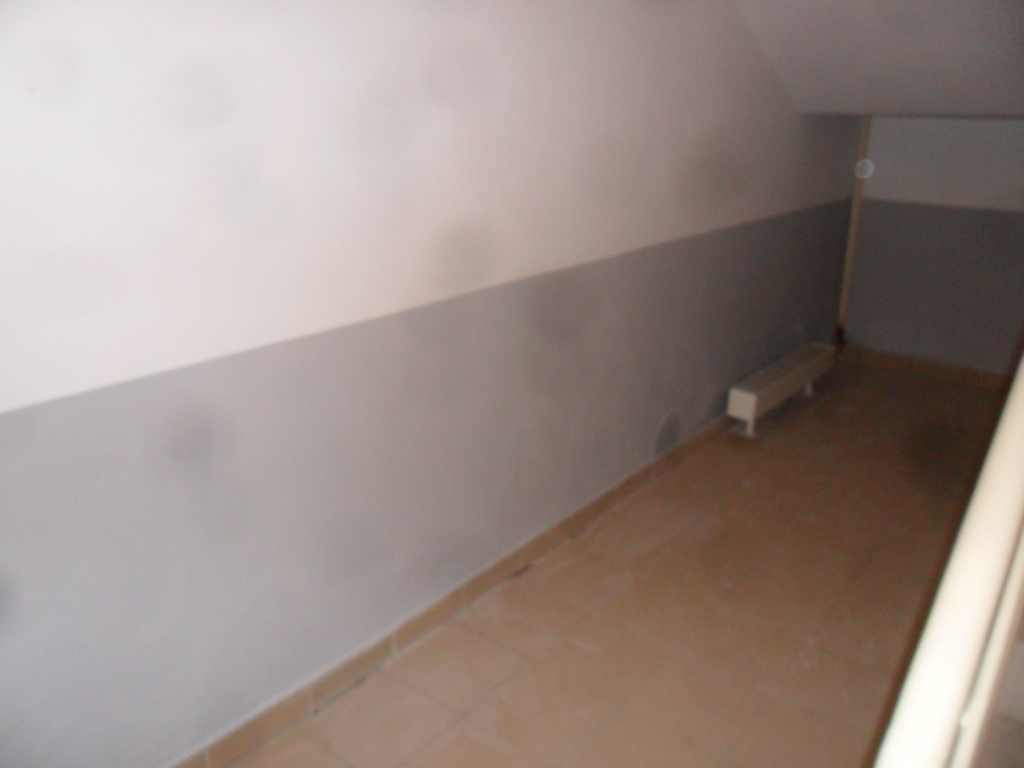 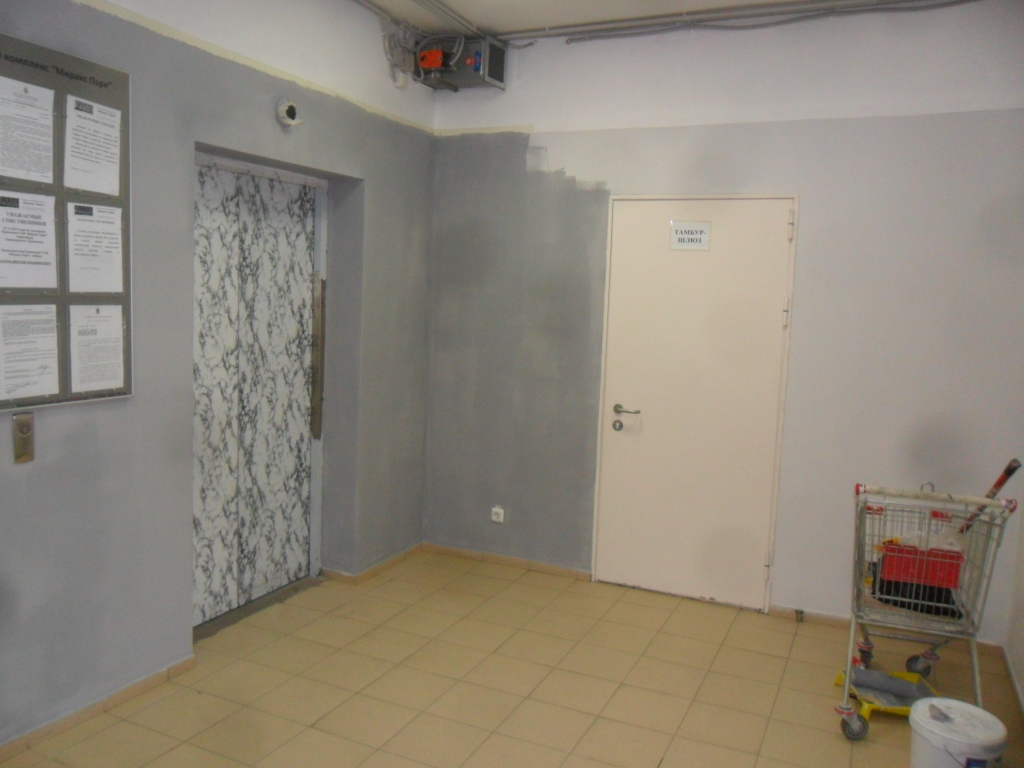 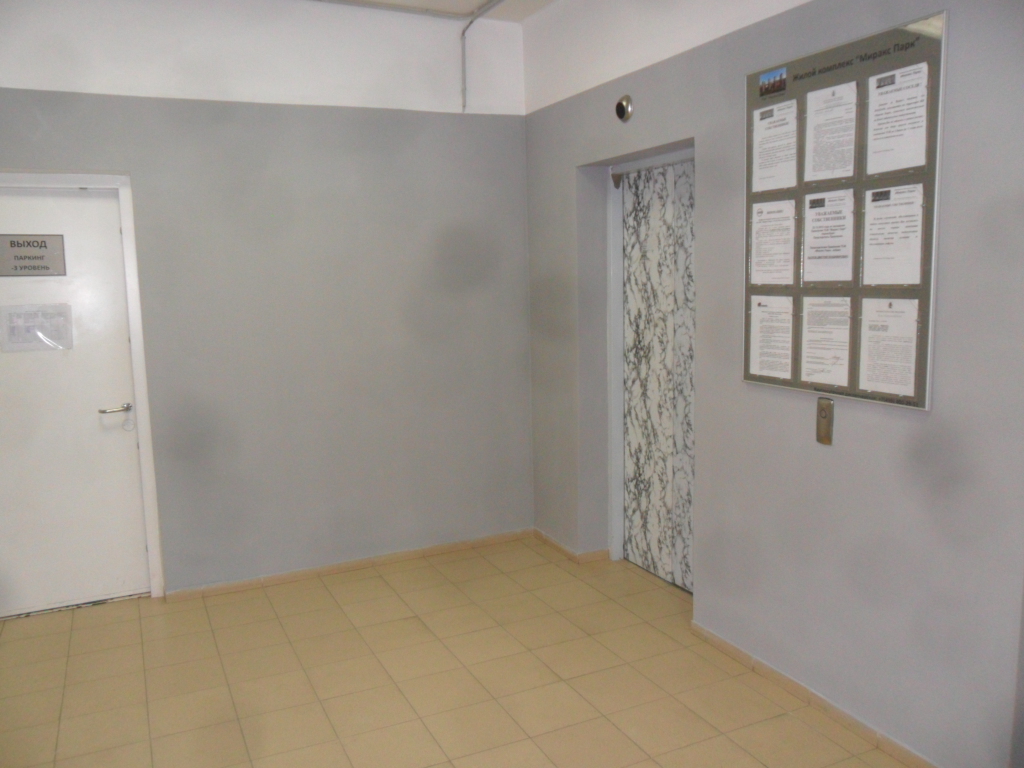 Строительные работыСтроительные работыКор.5, сек.1, эт.-2Лифтовой холл- Окраска стен- Ремонт облицовки пола возле лифтаКор.5, сек.1, эт.-2Лифтовой холл- Окраска стен- Ремонт облицовки пола возле лифта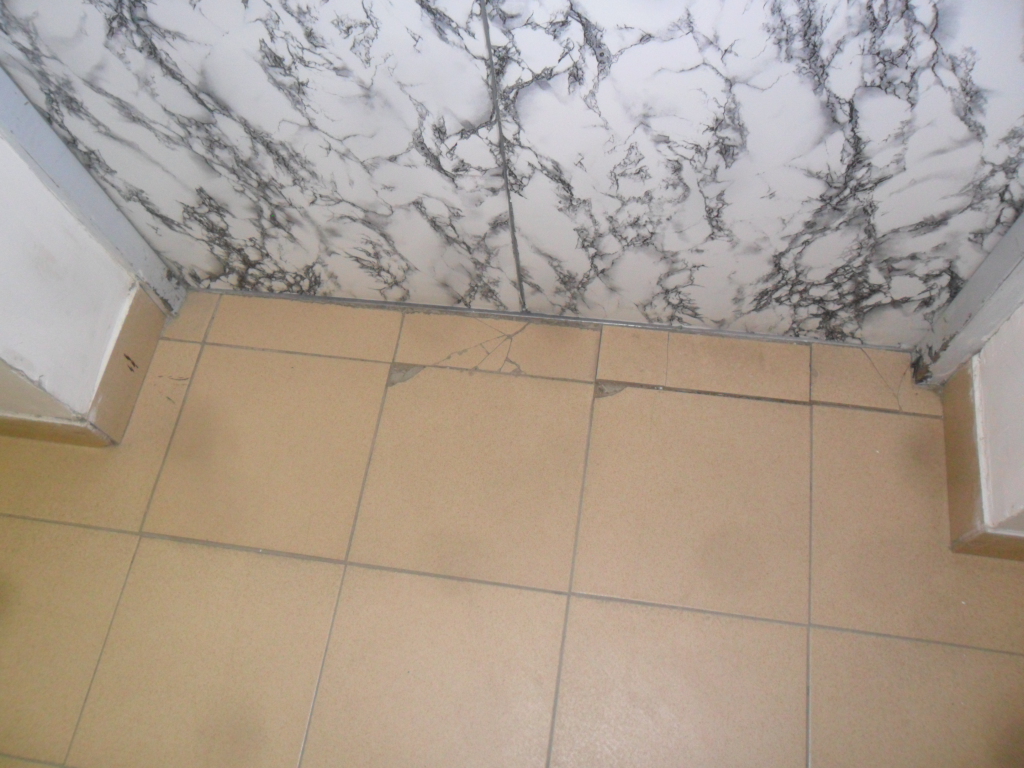 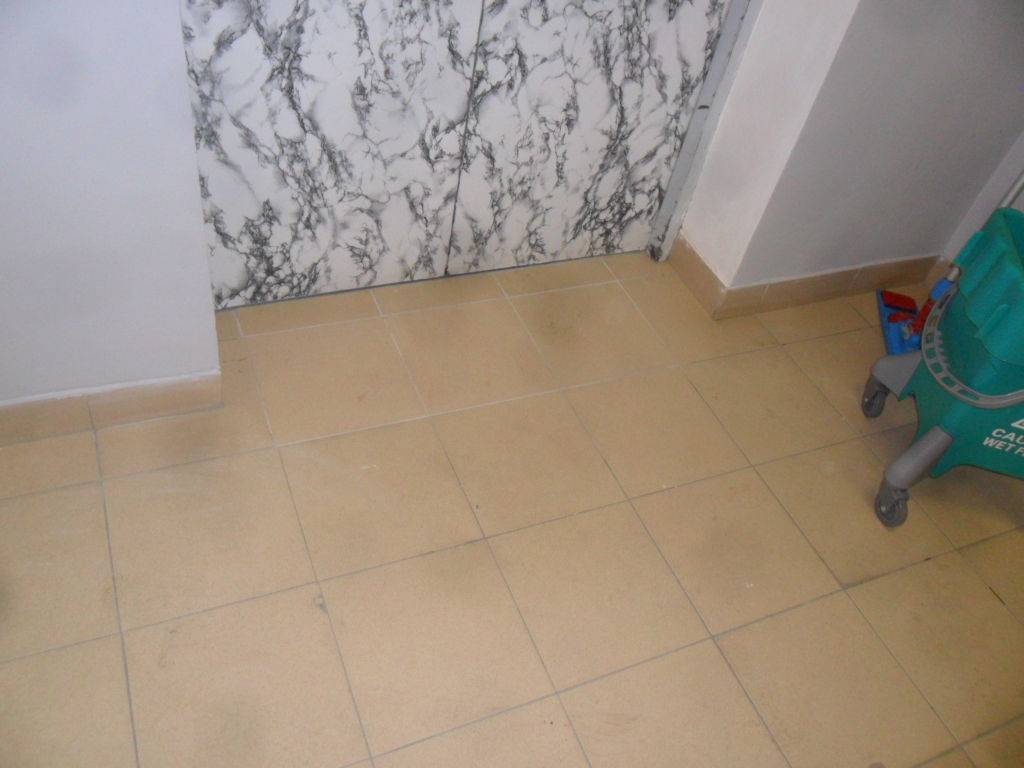 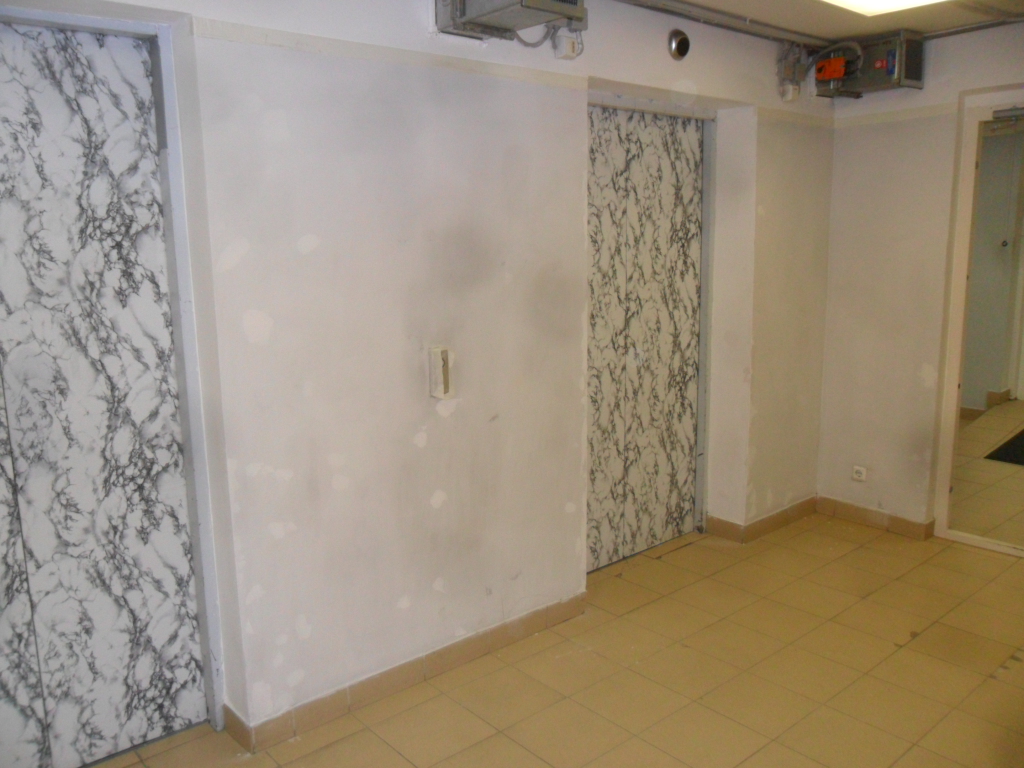 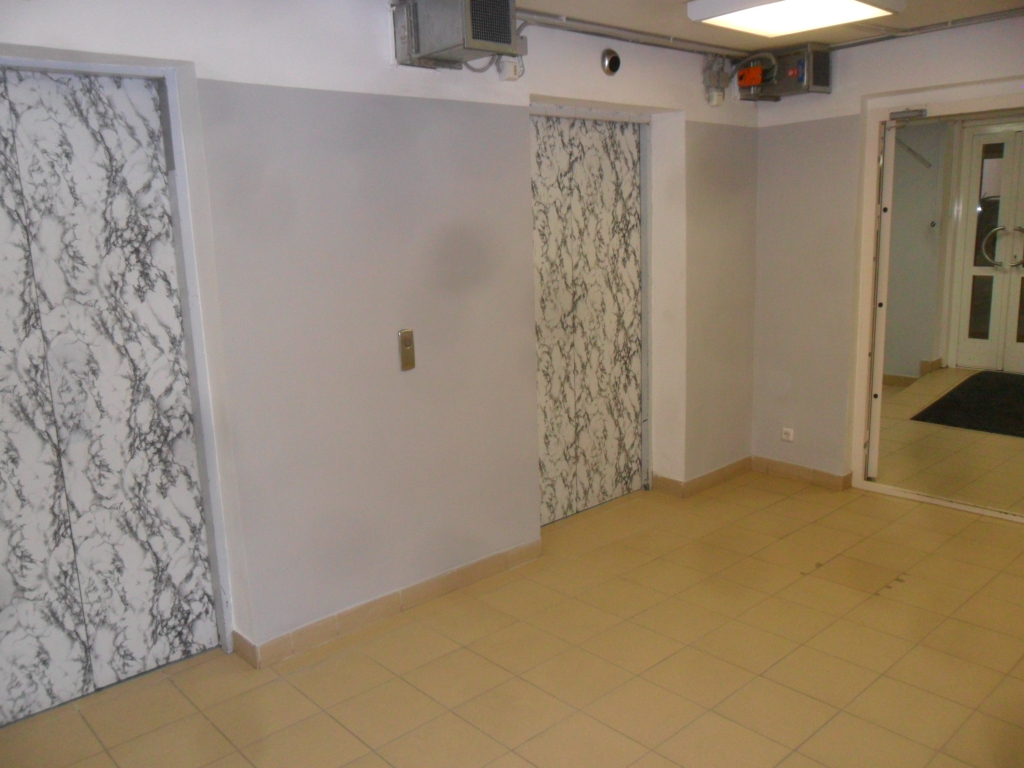 Строительные работыСтроительные работыКор.5, сек.1, эт.3Ремонт облицовки дверных порталов кв. №2,3,4- демонтаж отошедшей плитки- очистка плитки от старого клея- подготовка поверхности порталов- облицовка порталов плиткойКор.5, сек.1, эт.3Ремонт облицовки дверных порталов кв. №2,3,4- демонтаж отошедшей плитки- очистка плитки от старого клея- подготовка поверхности порталов- облицовка порталов плиткой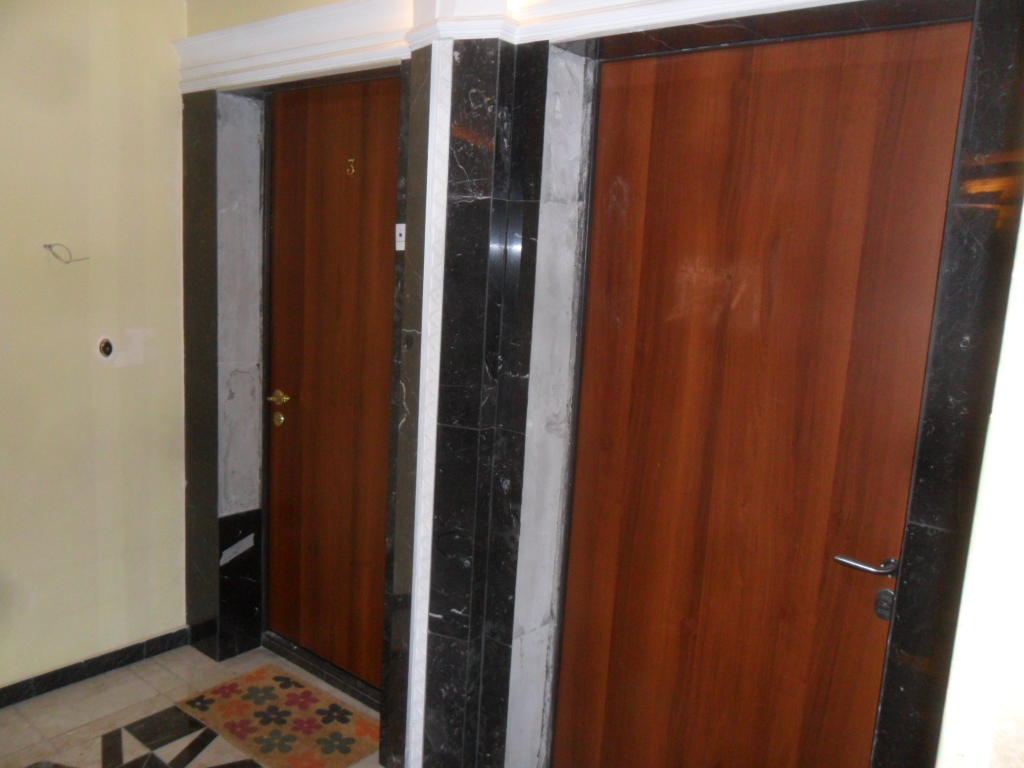 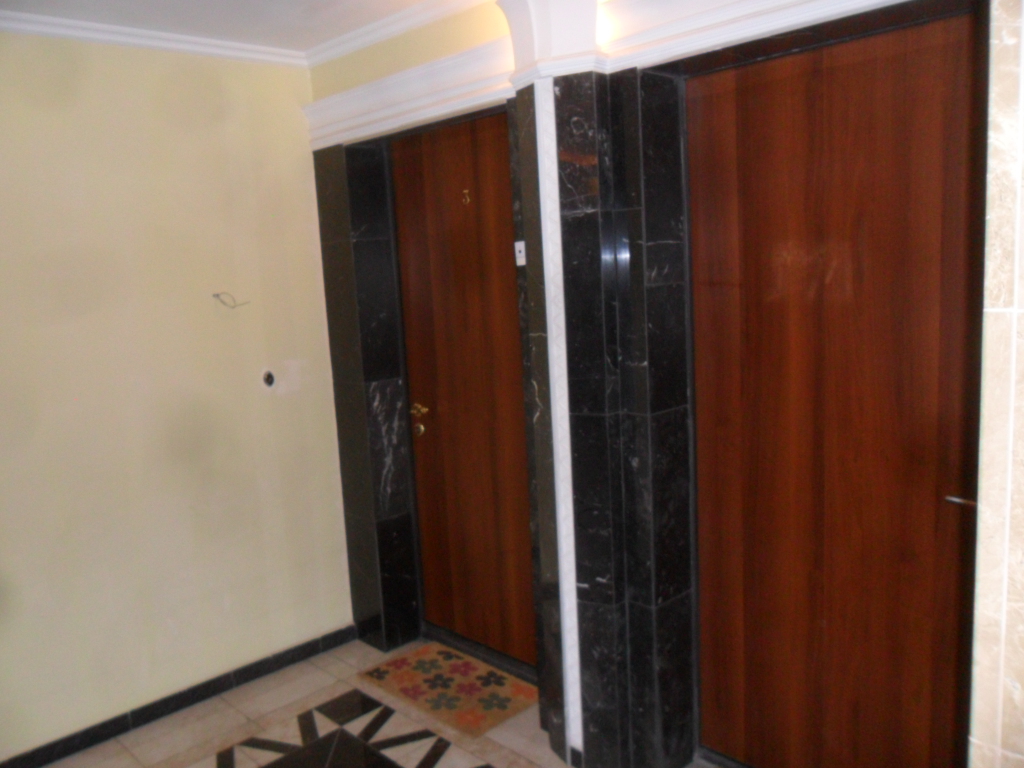 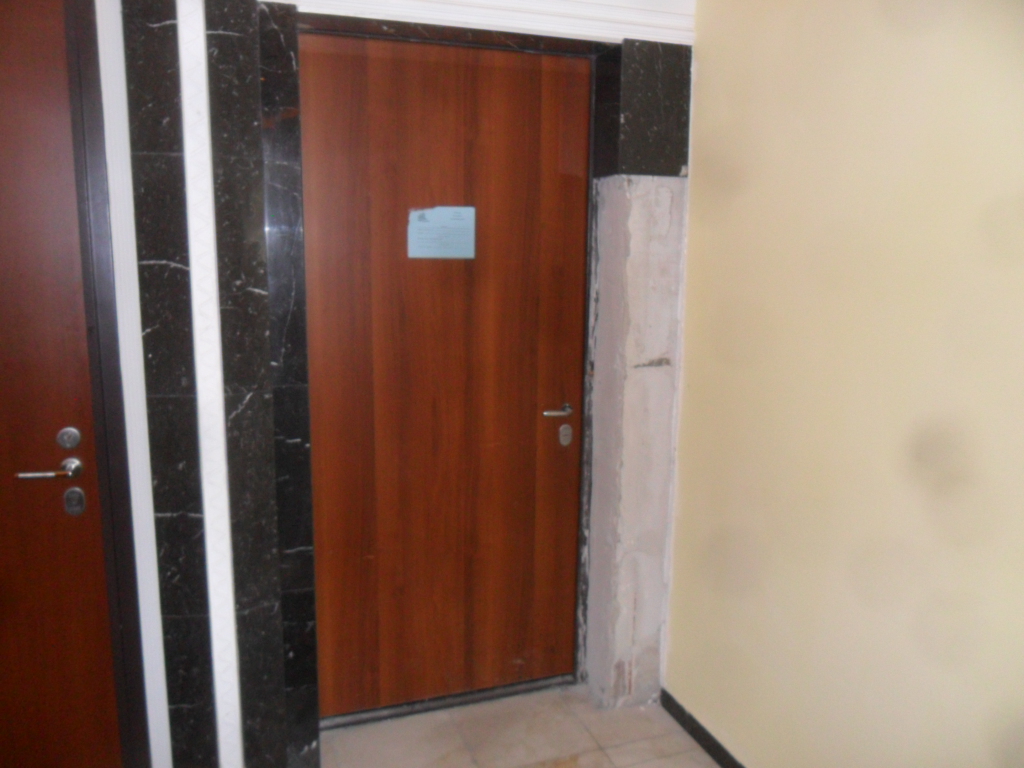 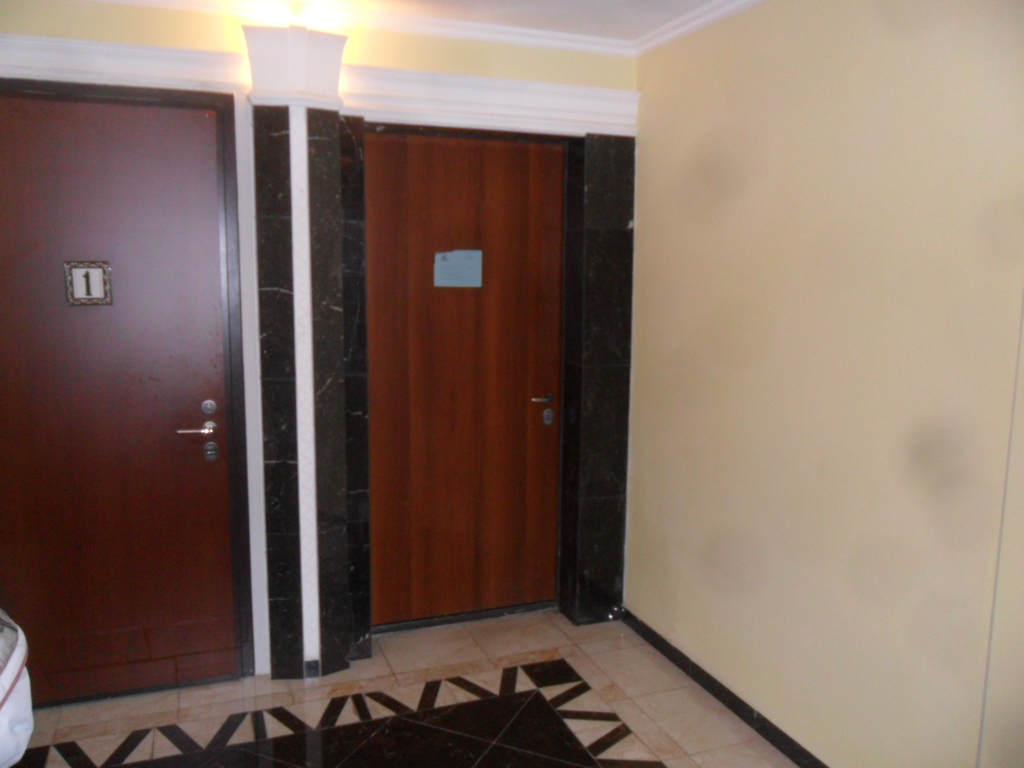 Строительные работыСтроительные работыПаркинг, -2 уровень, м/место 94Устройство водоотводного лотка под потолкомиз металлического профиляПаркинг, -2 уровень, м/место 94Устройство водоотводного лотка под потолкомиз металлического профиля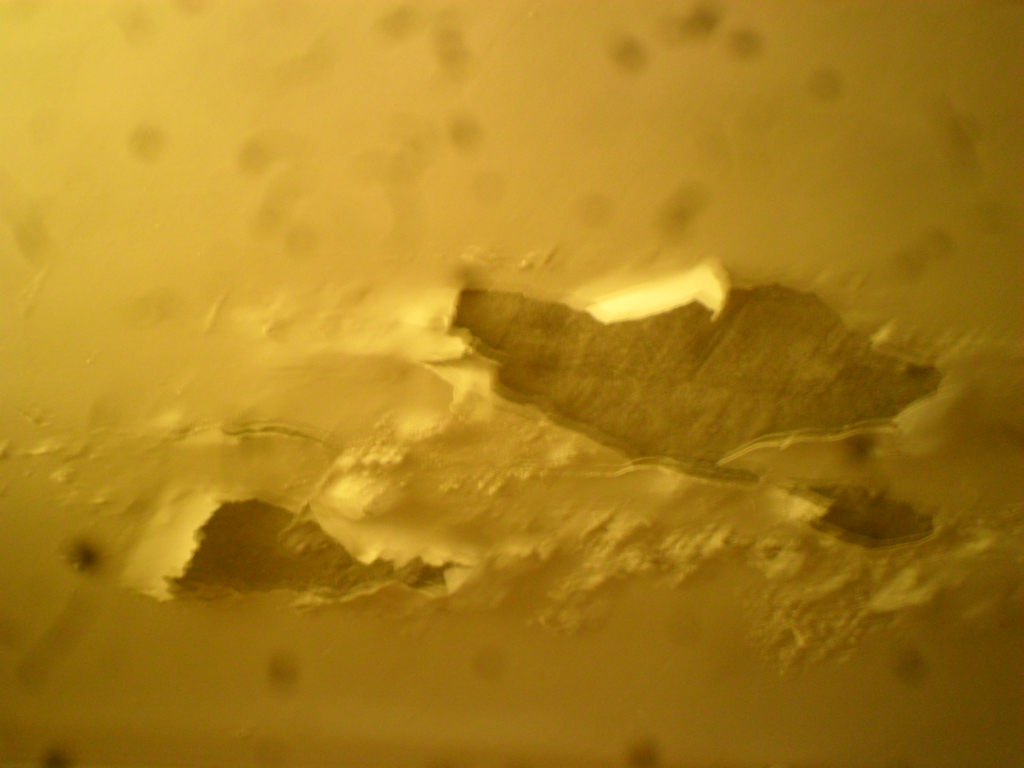 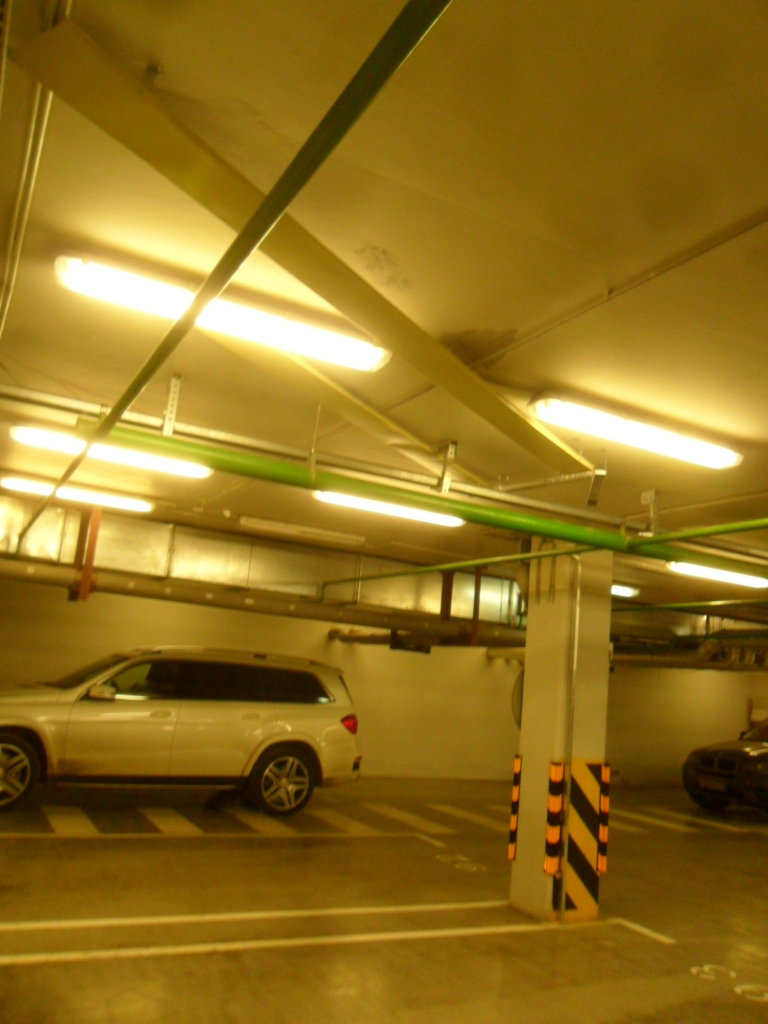 Строительные работыСтроительные работыКор.5, сек.2, эт.-2Лифтовой холл, большой и малый тамбуры- окраска стен- ремонт облицовки полаКор.5, сек.2, эт.-2Лифтовой холл, большой и малый тамбуры- окраска стен- ремонт облицовки пола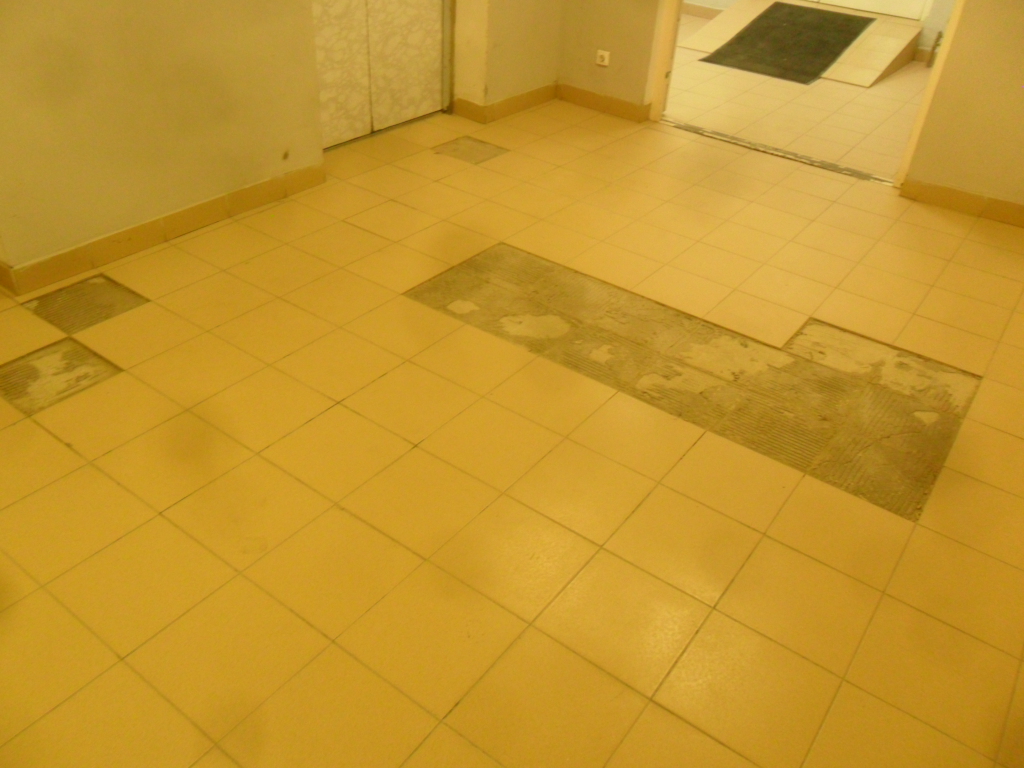 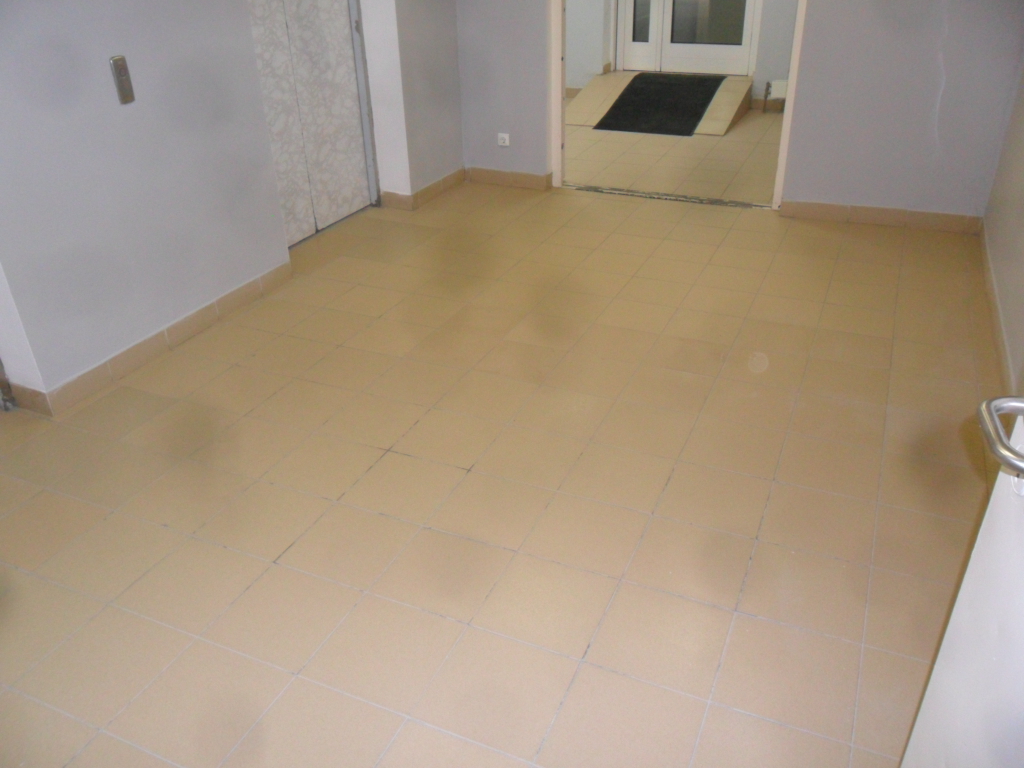 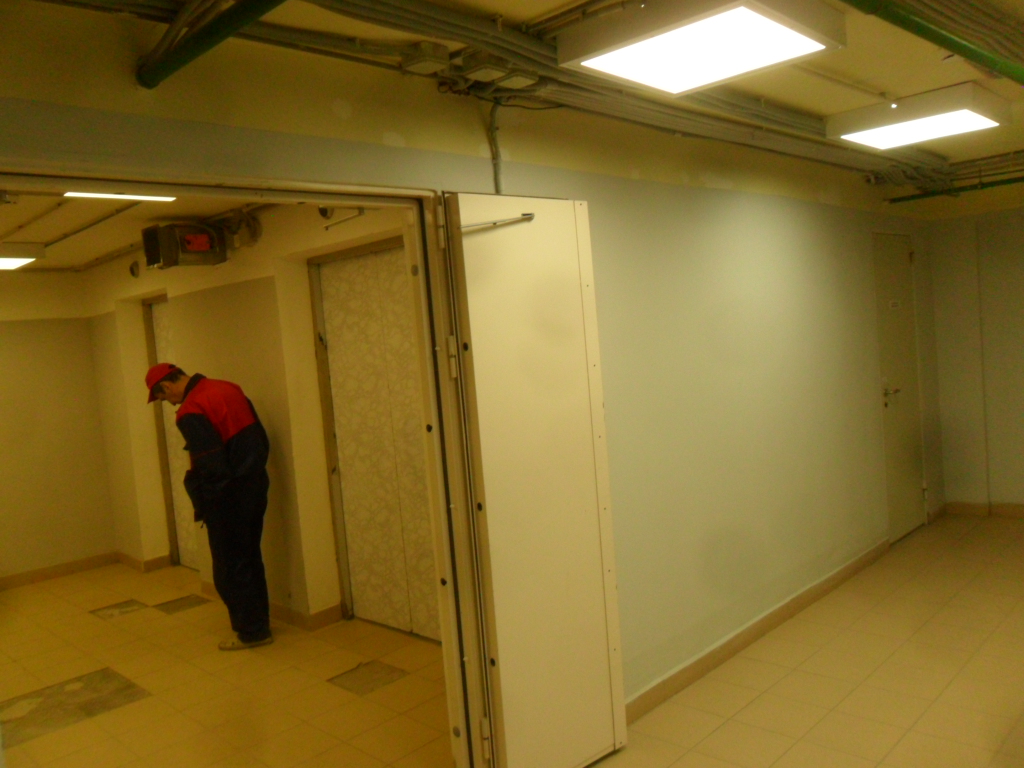 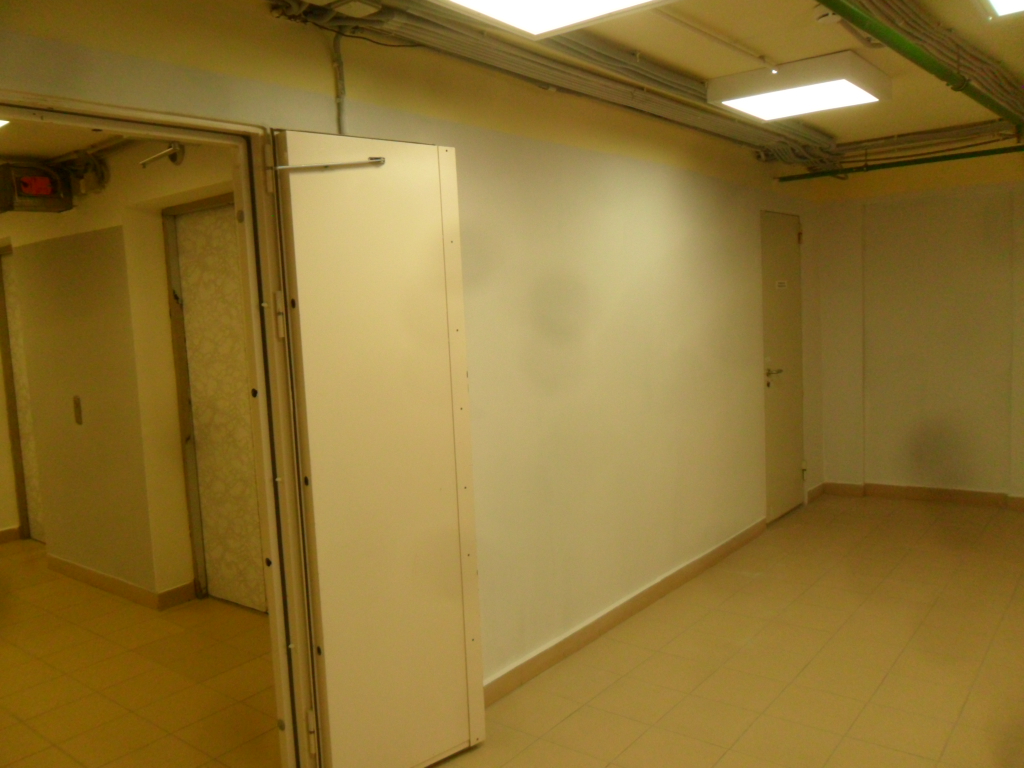 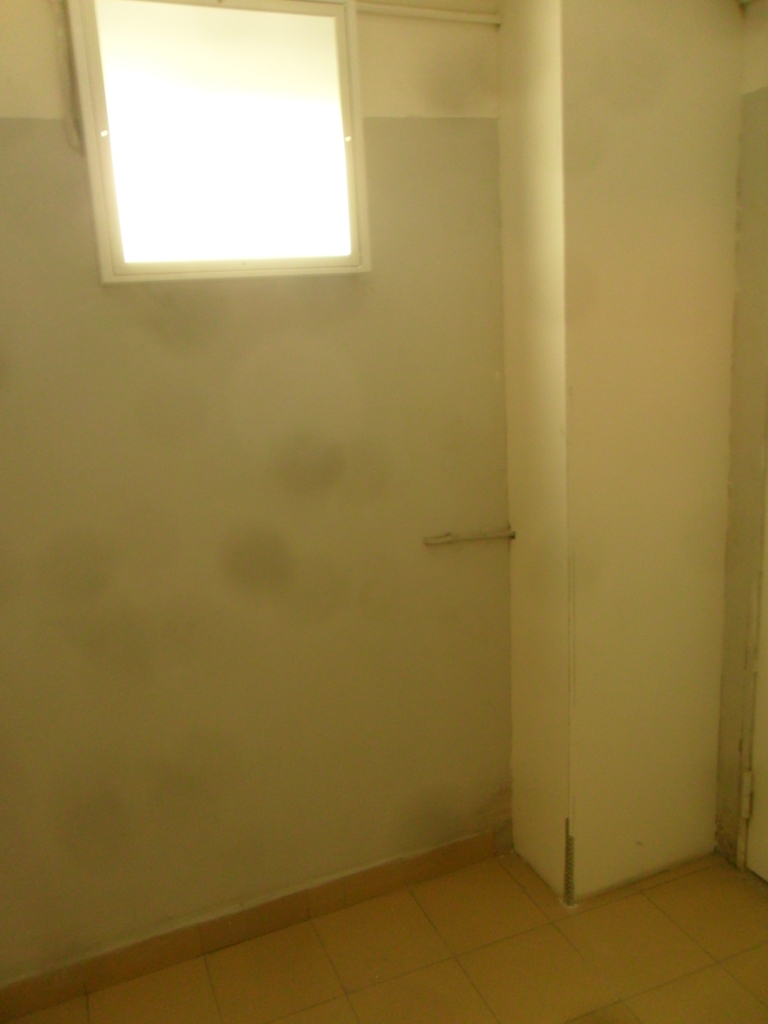 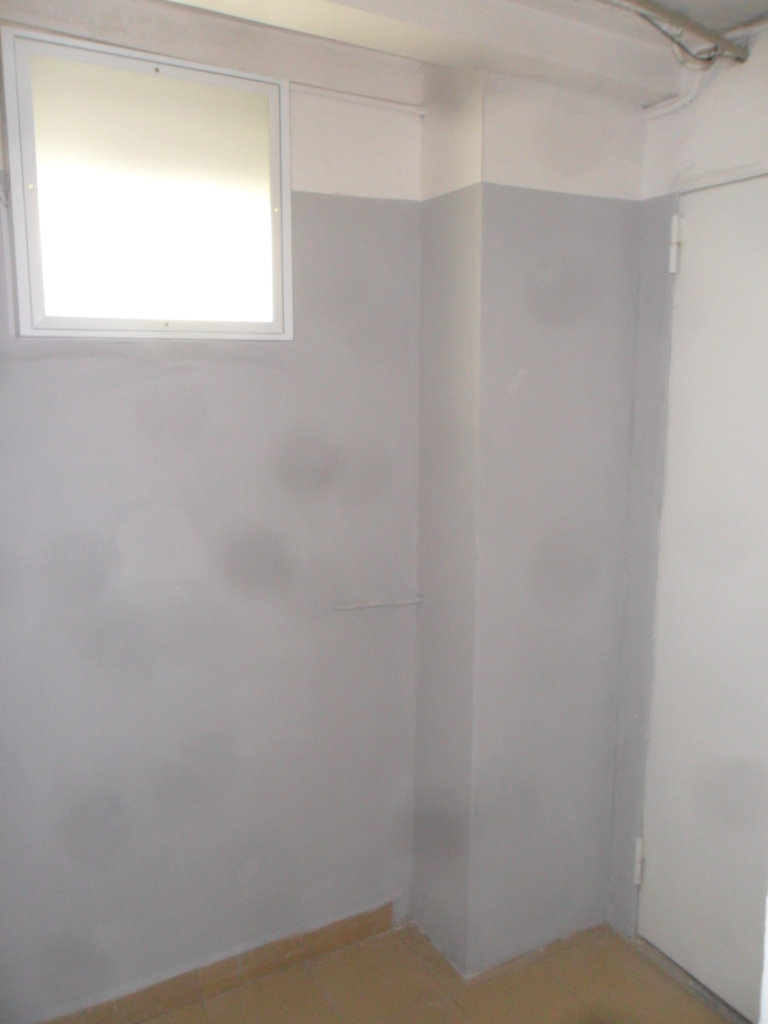 Строительные работыСтроительные работыКор.5, сек.2, эт.-3Лифтовой холл, большой и малый тамбуры- Окраска стен- Ремонт облицовки пола в малом тамбуреКор.5, сек.2, эт.-3Лифтовой холл, большой и малый тамбуры- Окраска стен- Ремонт облицовки пола в малом тамбуре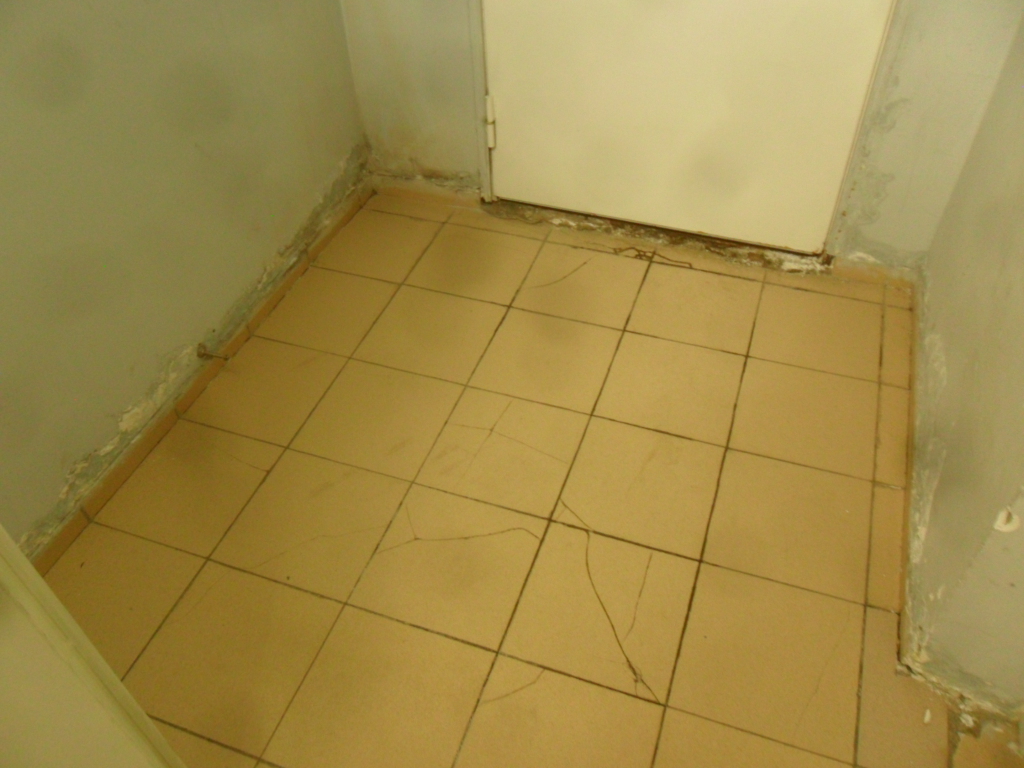 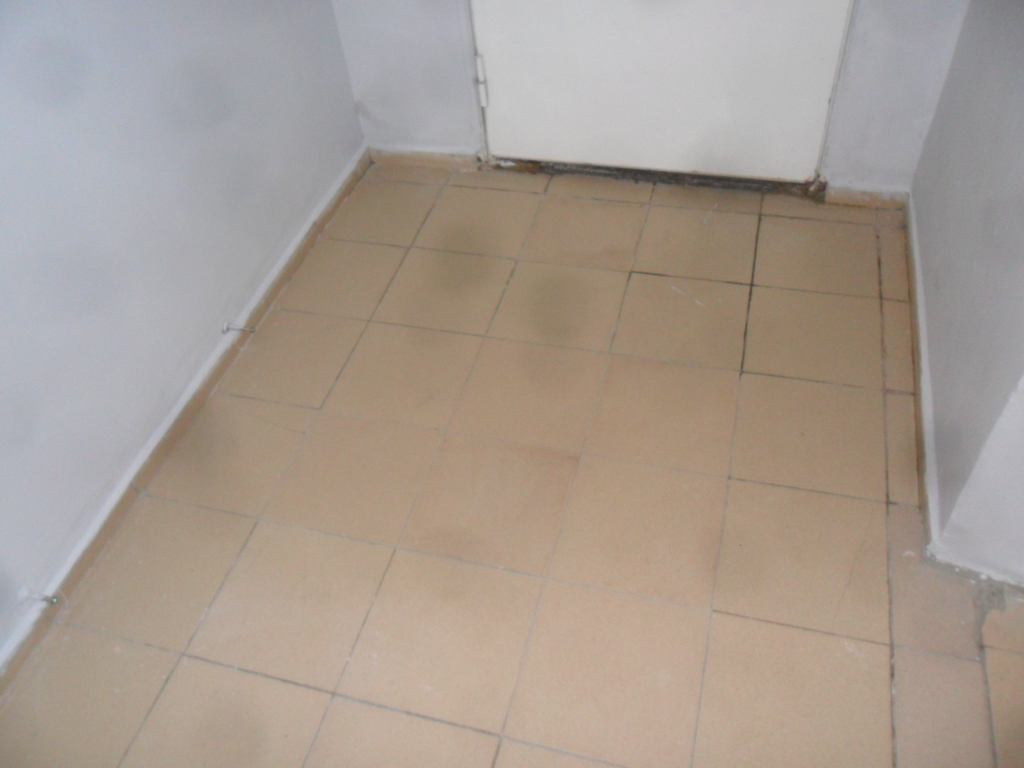 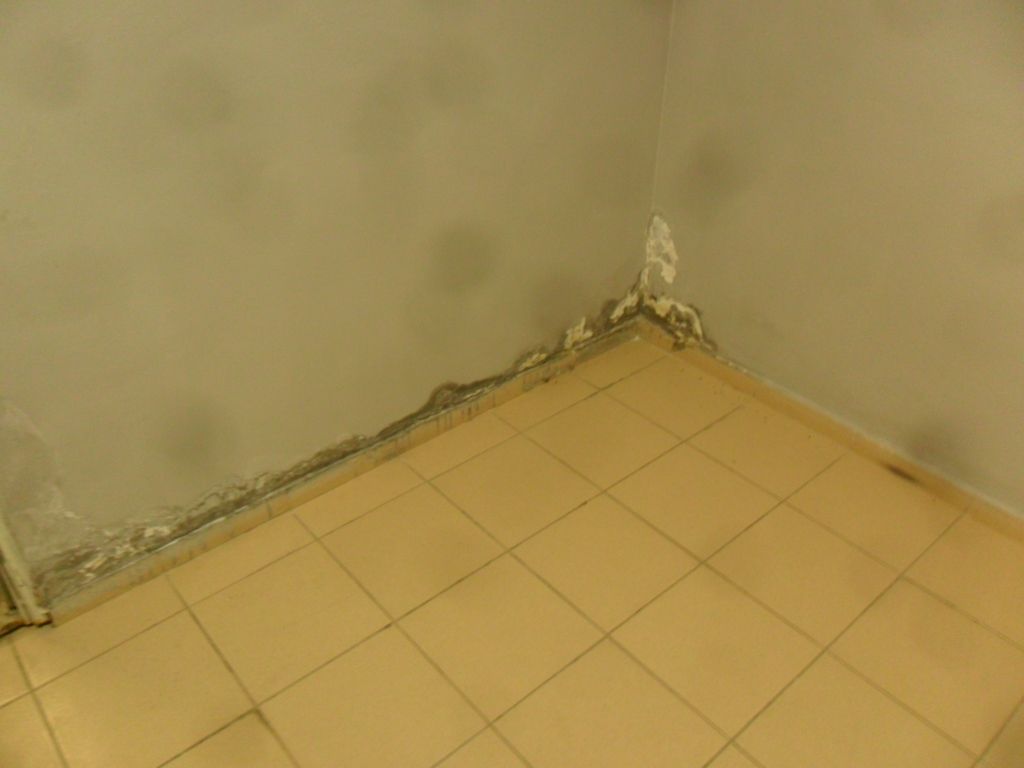 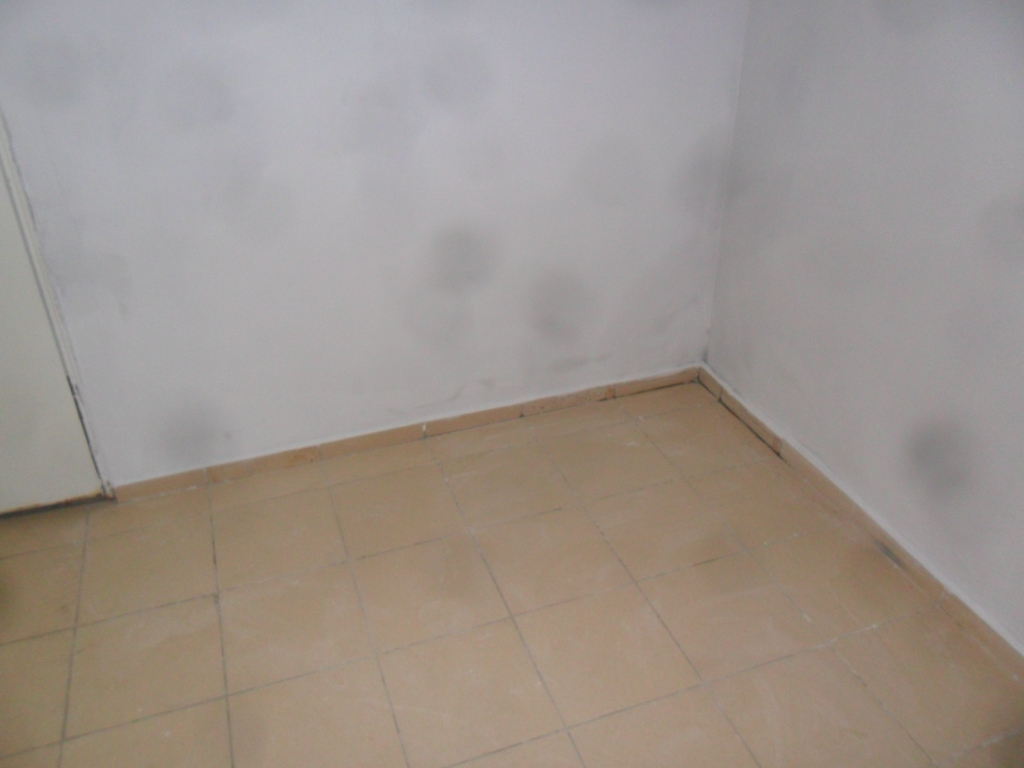 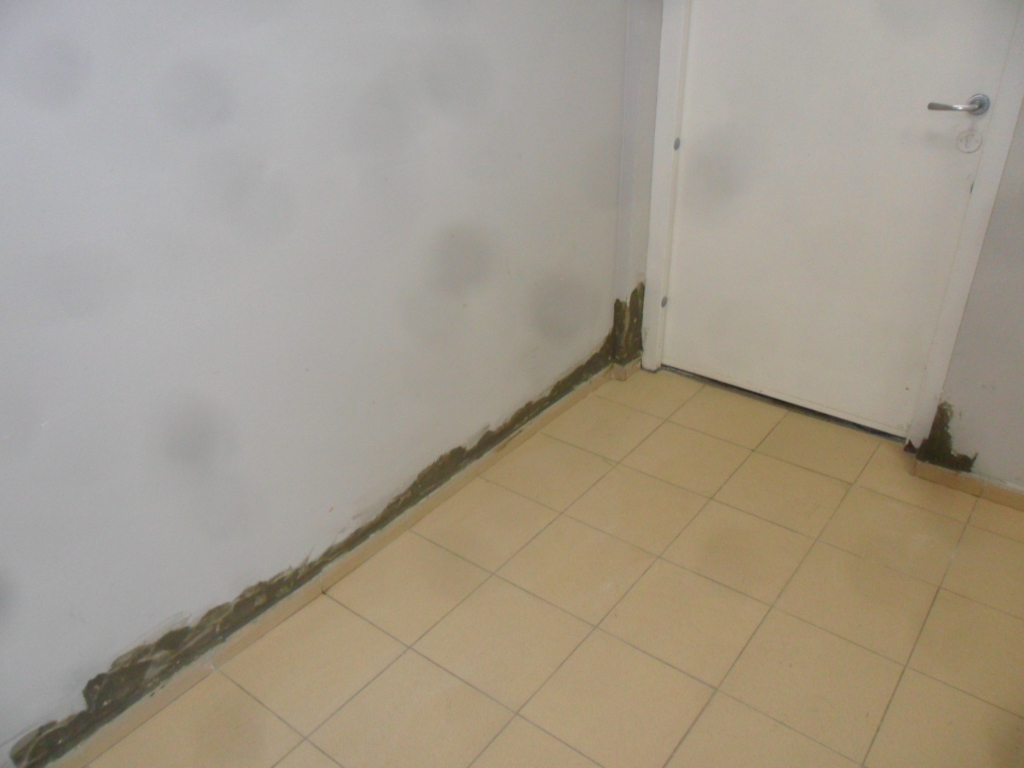 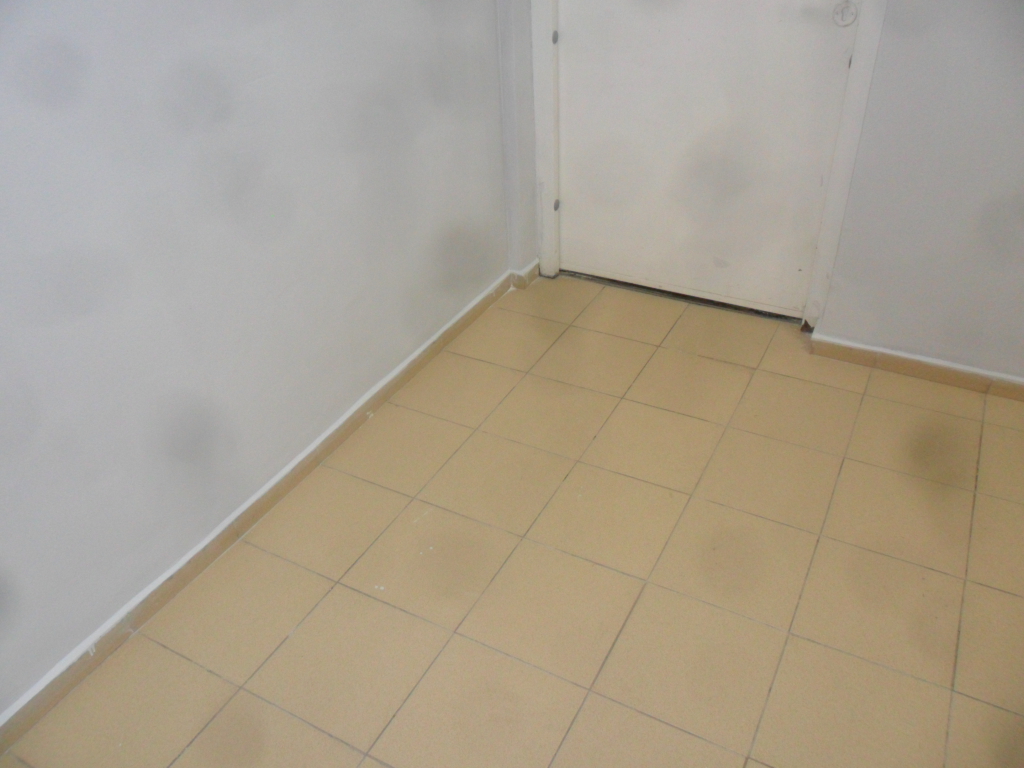 Строительные работыСтроительные работыКор.5, сек.2, эт.-1Пожарная лестницаОкраска потолкаКор.5, сек.2, эт.-1Пожарная лестницаОкраска потолка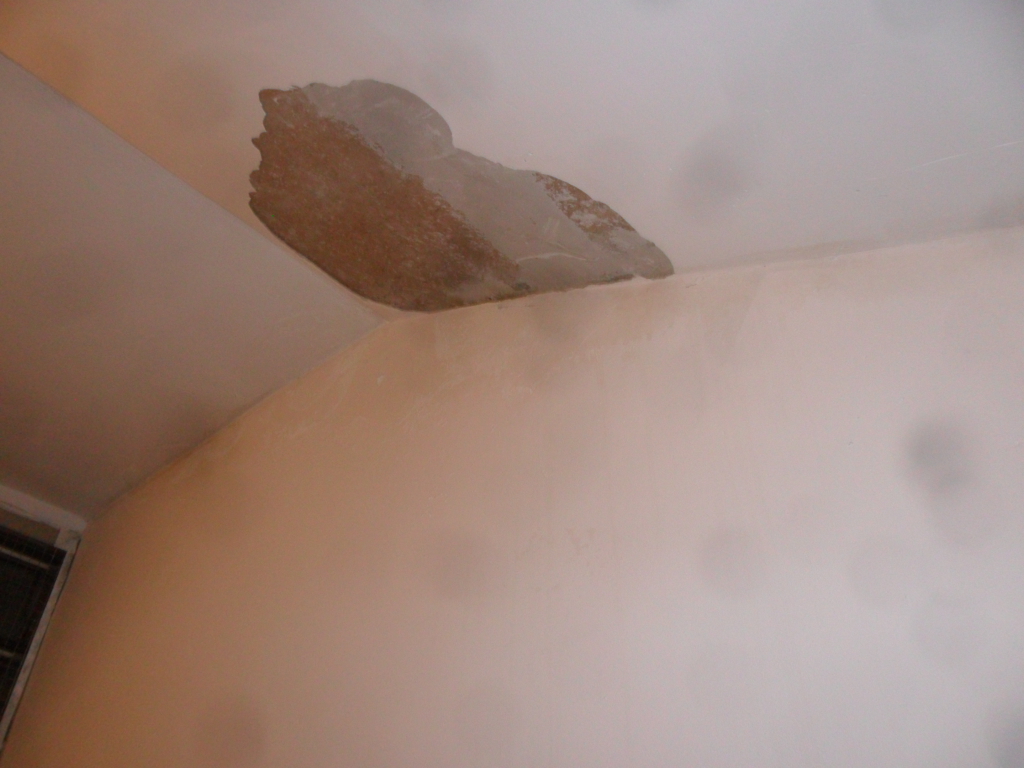 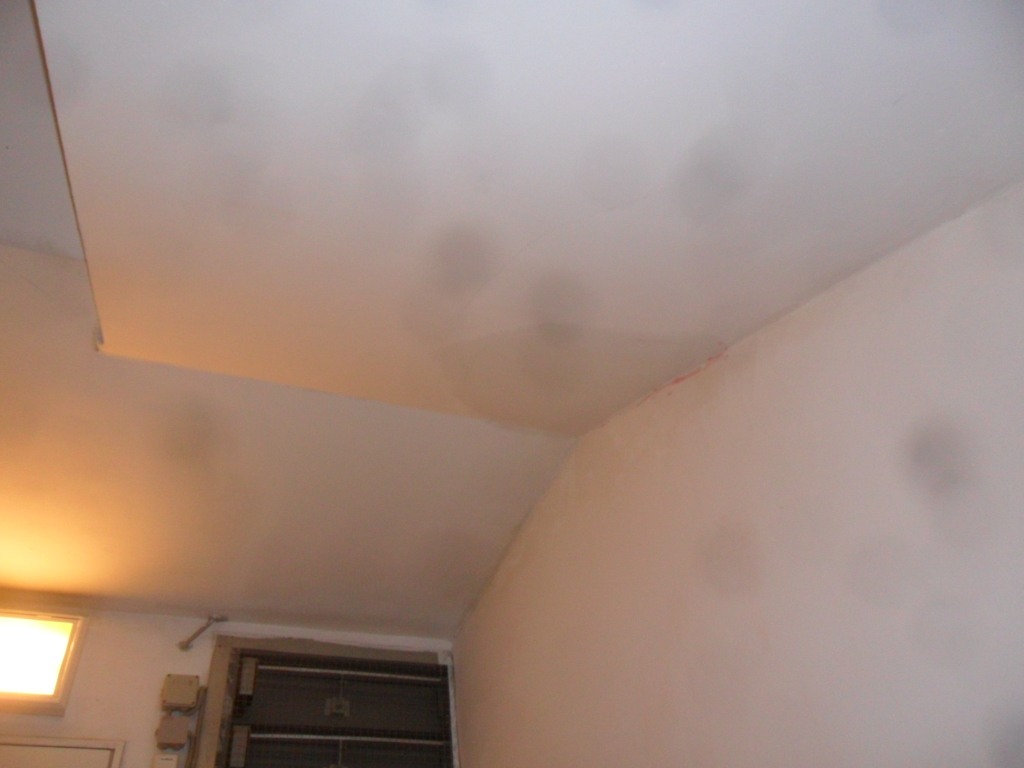 Строительные работыСтроительные работыКорпус 3, 33 этажКоридор к балконуВосстановление плиточного покрытия полаКорпус 3, 33 этажКоридор к балконуВосстановление плиточного покрытия пола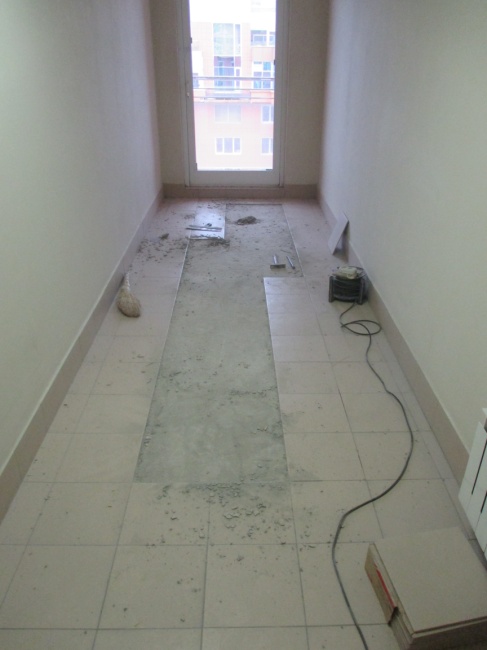 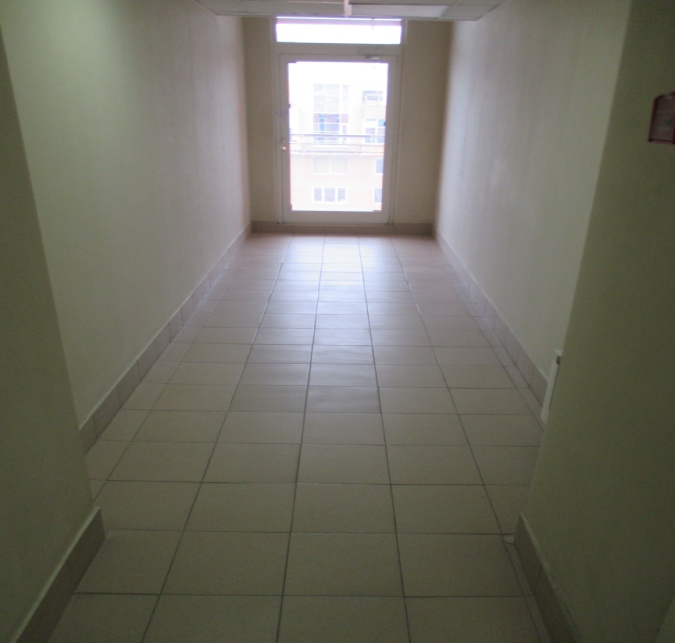 Строительные работыСтроительные работыКорпус 4, 9 этажРемонт этажаВосстановление плиточного покрытия  стен и полаРемонт и окраска потолков и стенКорпус 4, 9 этажРемонт этажаВосстановление плиточного покрытия  стен и полаРемонт и окраска потолков и стен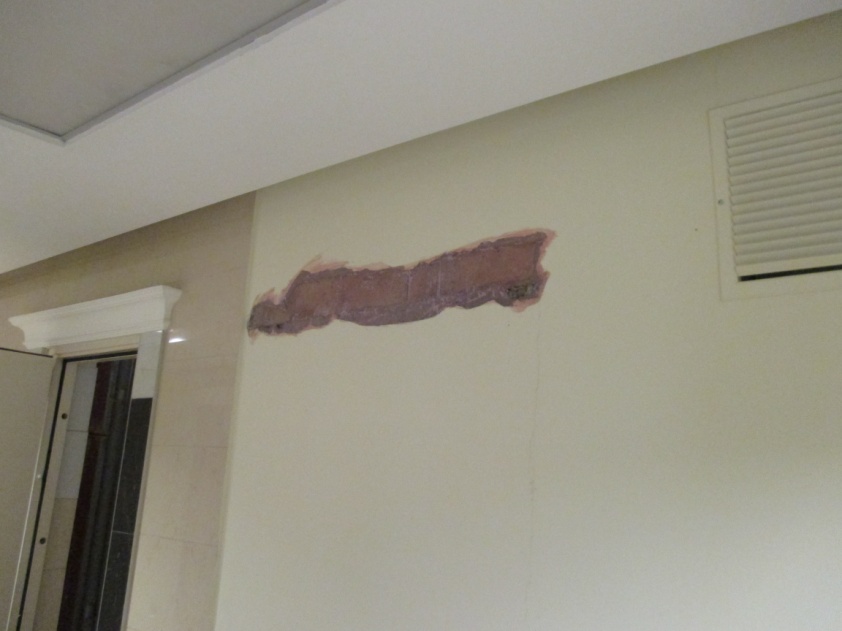 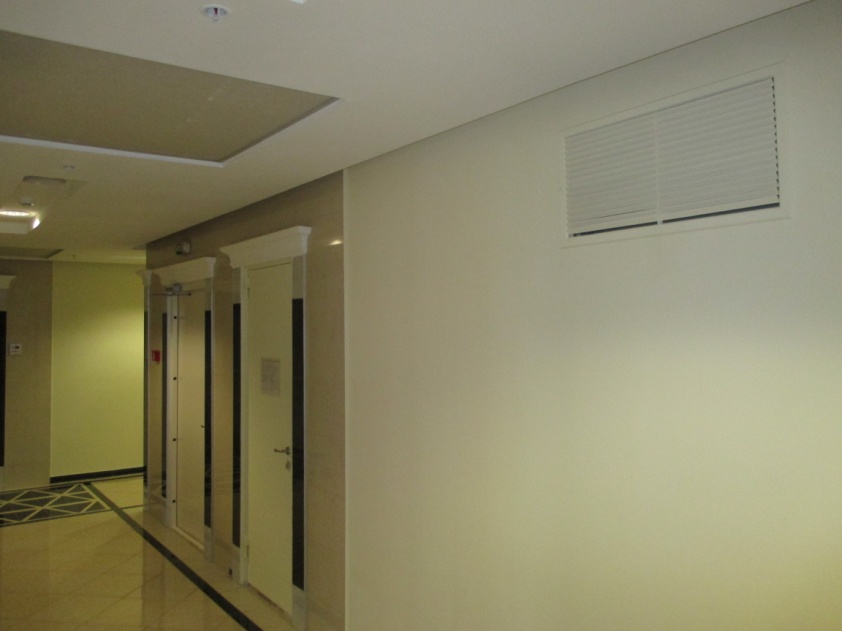 Строительные работыСтроительные работыКорпус 4, 8 этажРемонт этажаВосстановление плиточного покрытия  стен и полаРемонт и окраска потолков и стенУстановка декоративных элементовКорпус 4, 8 этажРемонт этажаВосстановление плиточного покрытия  стен и полаРемонт и окраска потолков и стенУстановка декоративных элементов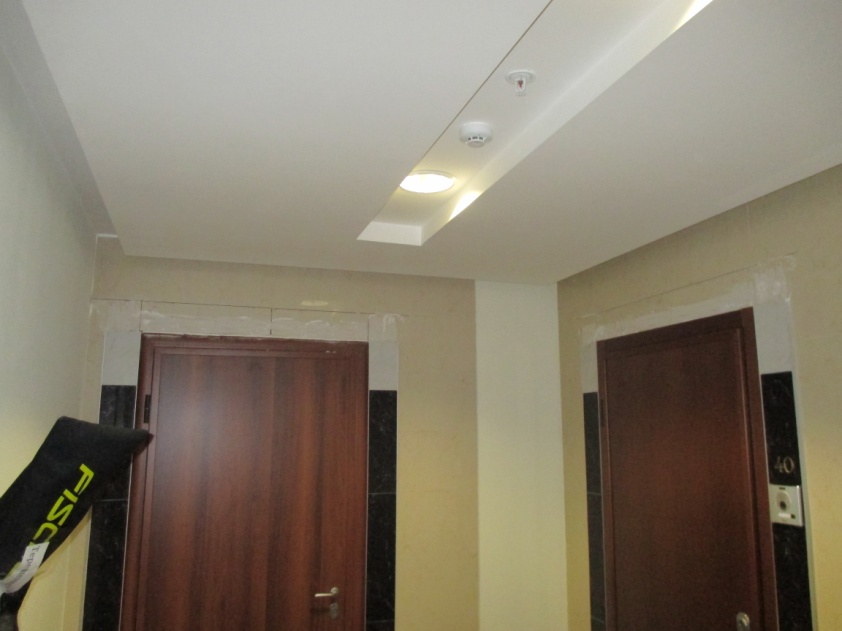 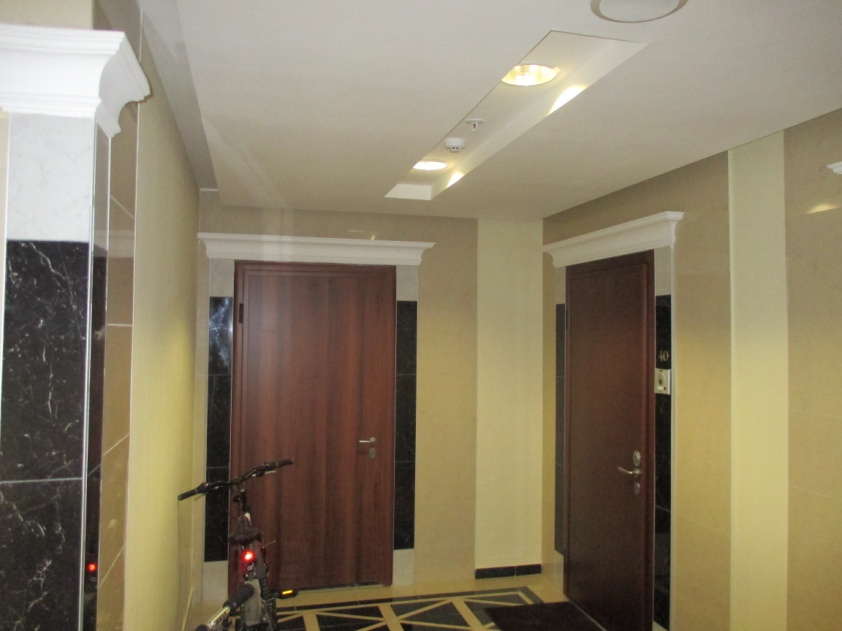 Строительные работыСтроительные работыКор.5, сек.5, эт.-2Лифтовой холл- демонтаж вспучившейся плитки облицовки пола- очистка плитки от старого клея- подготовка поверхности пола- облицовка пола плиткойКор.5, сек.5, эт.-2Лифтовой холл- демонтаж вспучившейся плитки облицовки пола- очистка плитки от старого клея- подготовка поверхности пола- облицовка пола плиткой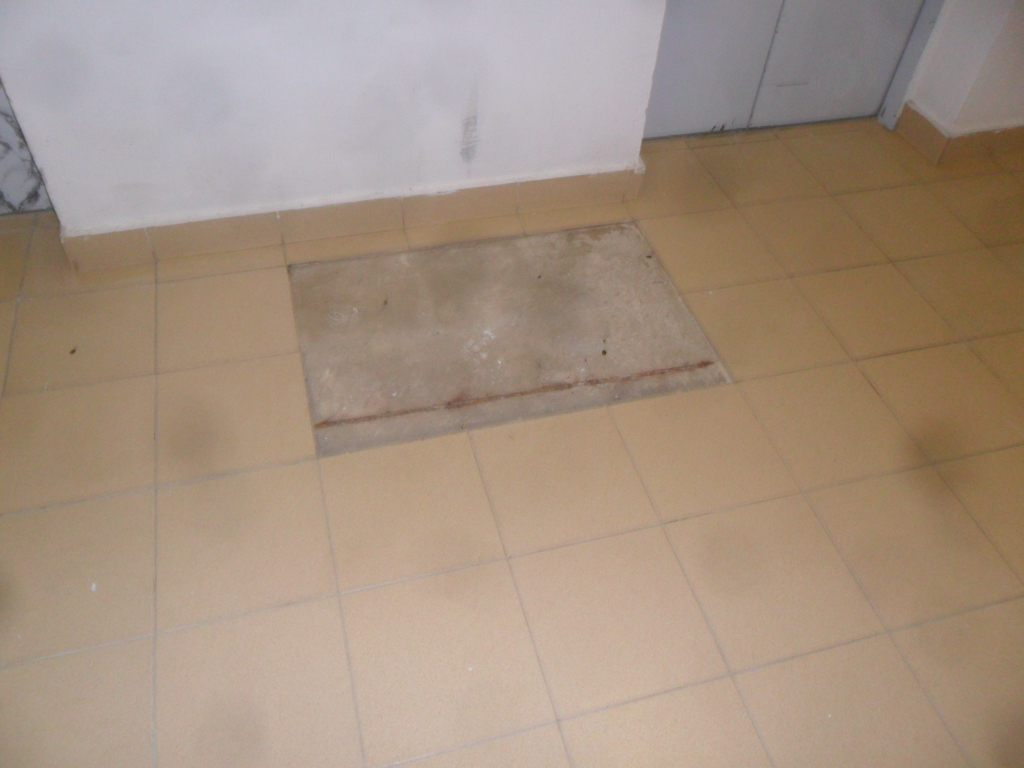 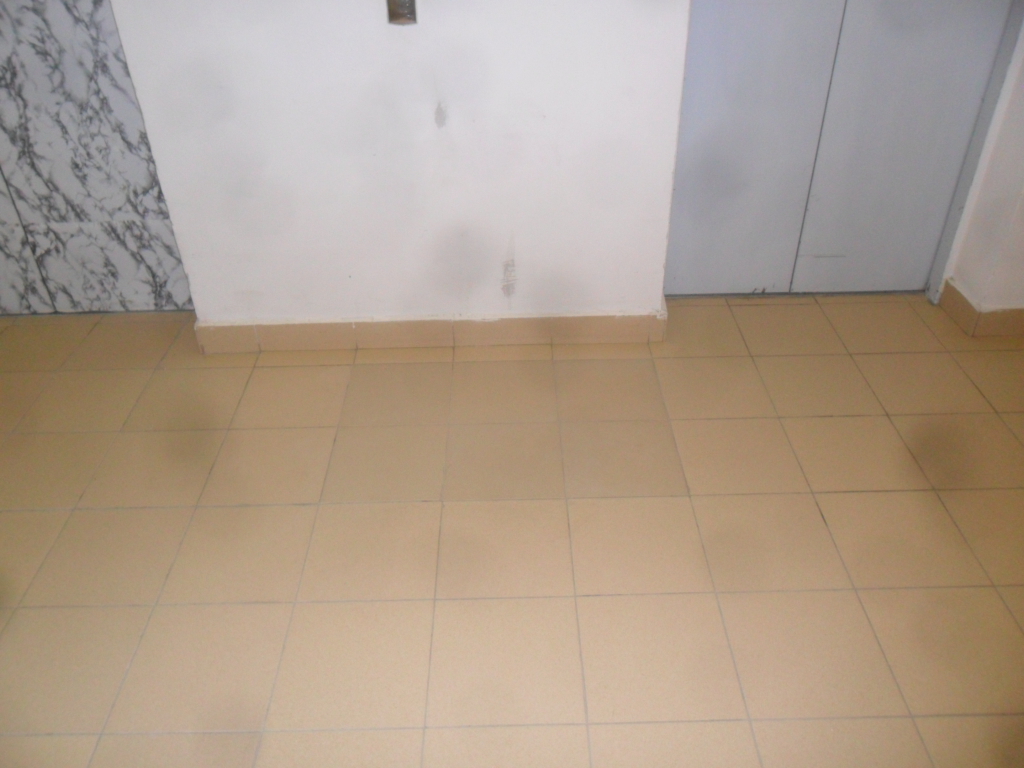 Строительные работыСтроительные работыКор.5, сек.2, эт.5Ремонт облицовки стены- демонтаж отошедшей плитки- очистка плитки от старого клея- подготовка поверхности стены- облицовка стены плиткойКор.5, сек.2, эт.5Ремонт облицовки стены- демонтаж отошедшей плитки- очистка плитки от старого клея- подготовка поверхности стены- облицовка стены плиткой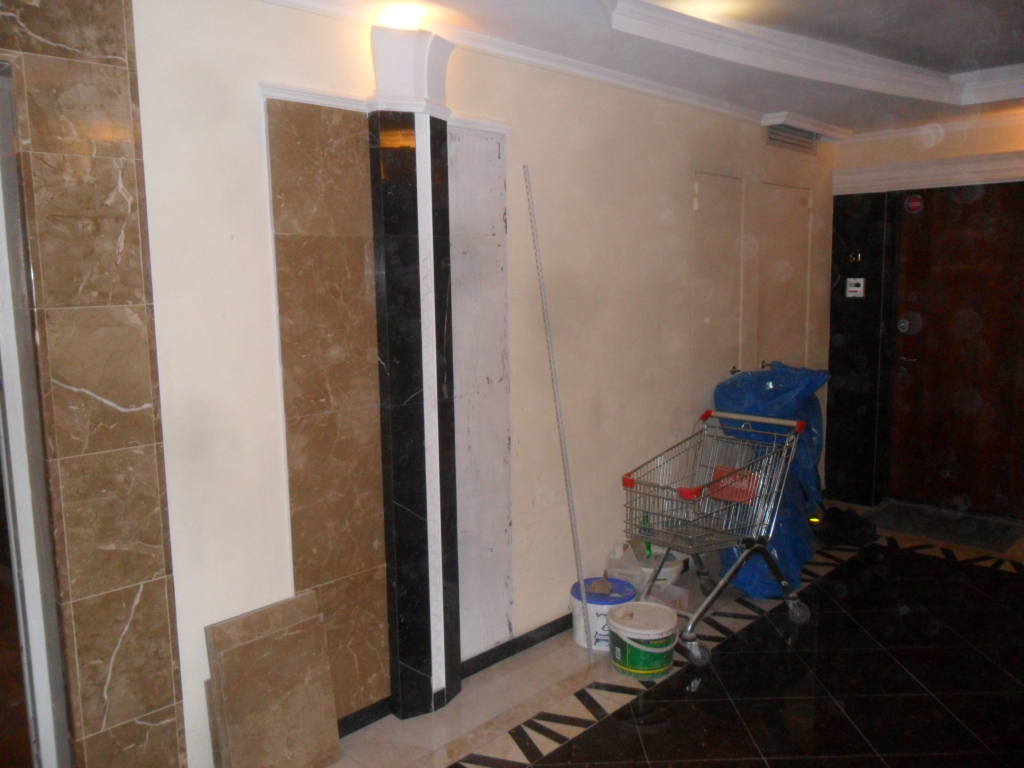 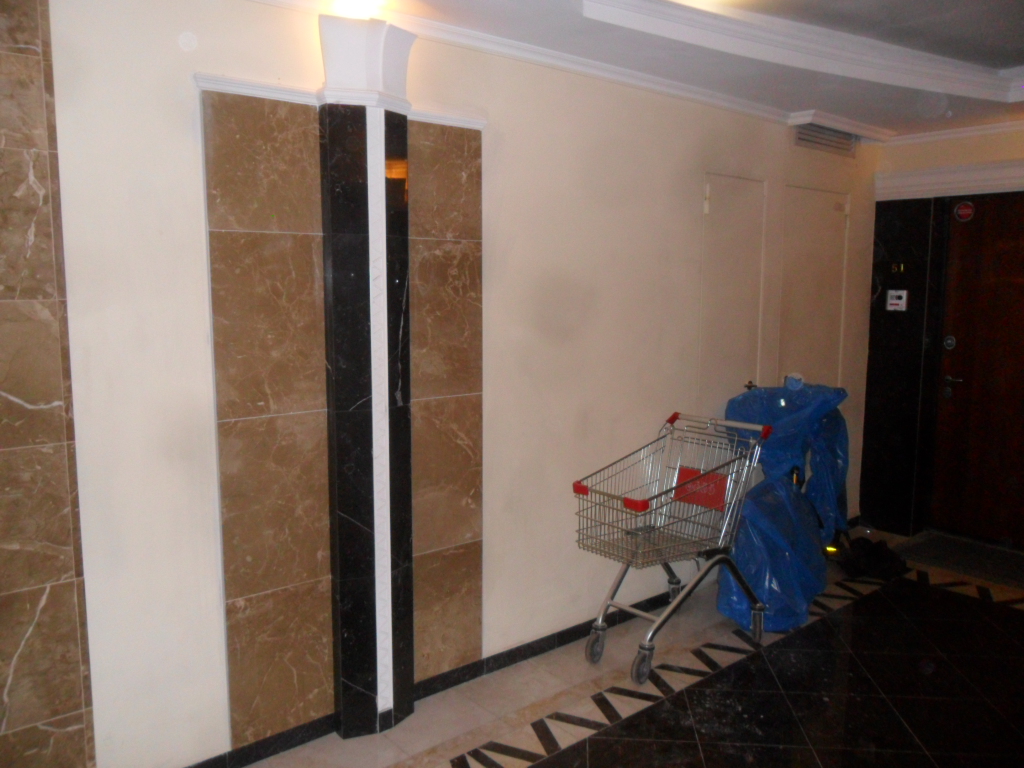 Система водопровода ГВССистема водопровода ГВСКорп.5, сек. 1,7 эт. 10,12,13 МОП за потолочное пространствоВрезка 5 шаровых кранов ду32 на трубопроводе ГВС (полотенцесушитель)Корп.5, сек. 1,7 эт. 10,12,13 МОП за потолочное пространствоВрезка 5 шаровых кранов ду32 на трубопроводе ГВС (полотенцесушитель)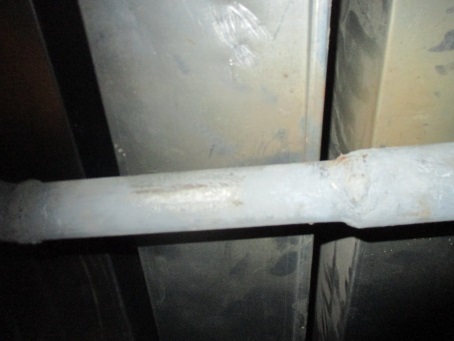 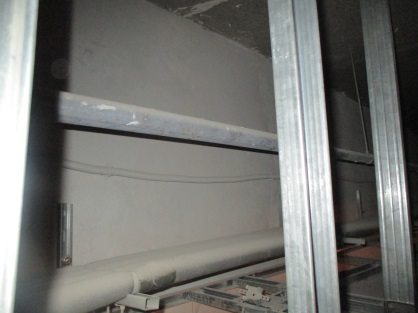 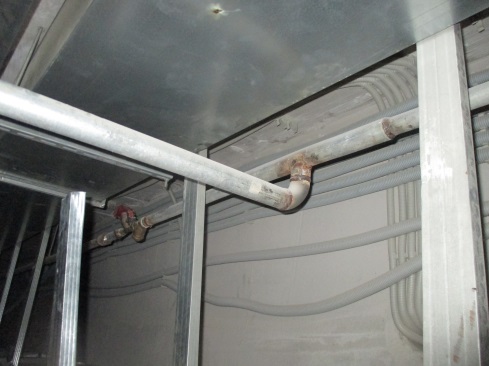 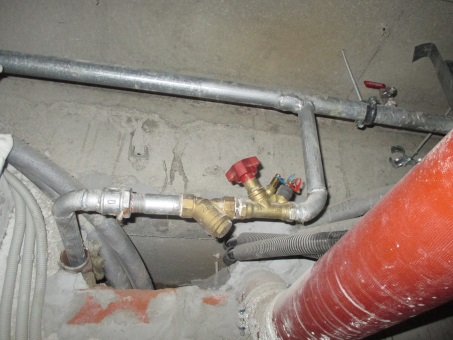 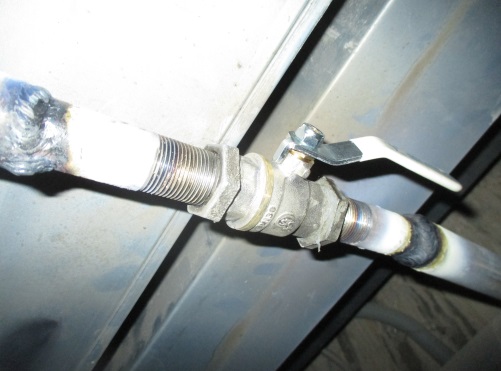 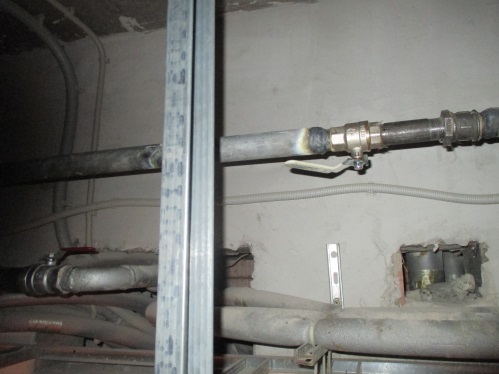 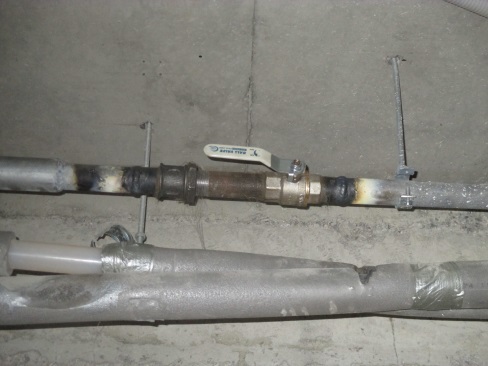 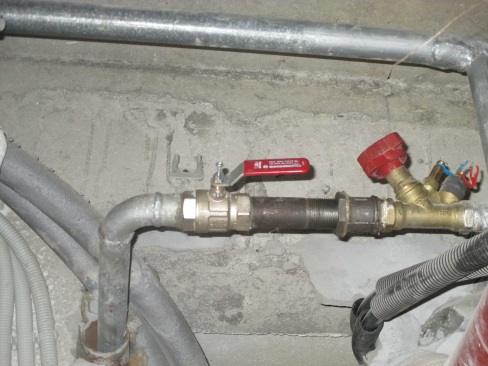 Система водопровода ГВССистема водопровода ГВСКорп.3, эт.10 шкаф №10Замена регулятора давления ду32Корп.3, эт.10 шкаф №10Замена регулятора давления ду32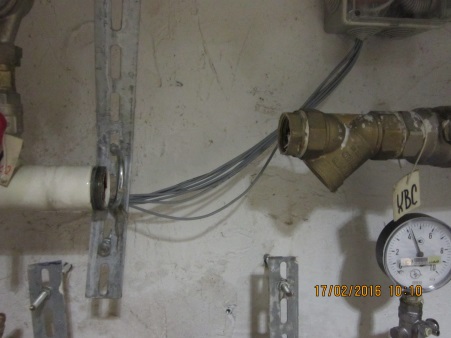 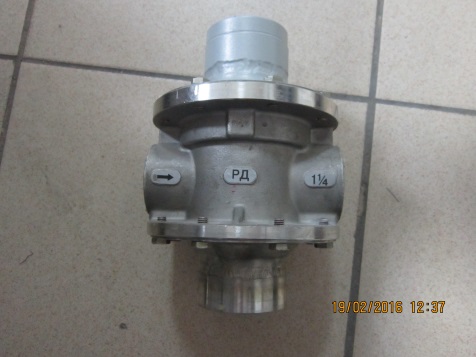 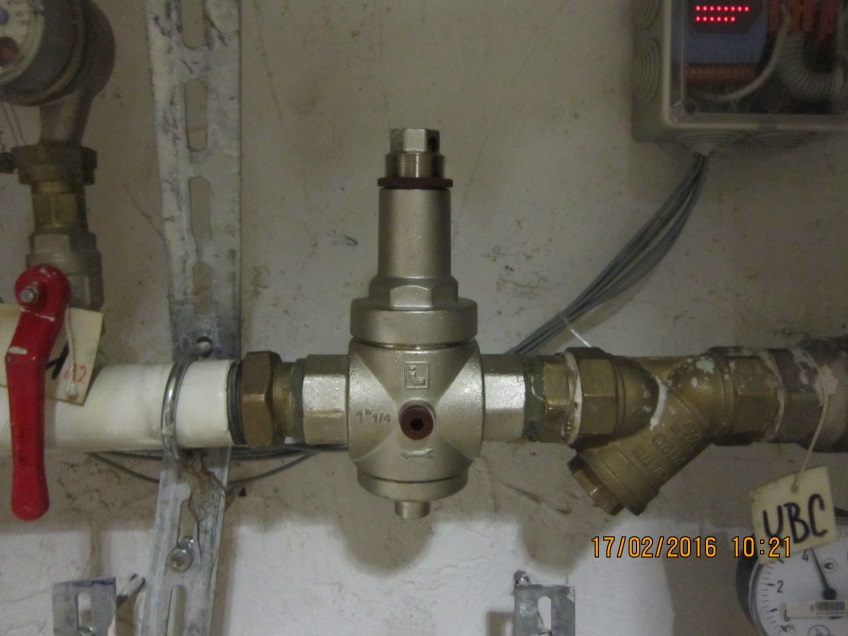 Система водопровода ГВССистема водопровода ГВСКорп.4, эт.-1 напротив дренажной станции № 15Крепление дренажной решётки для лоткаКорп.4, эт.-1 напротив дренажной станции № 15Крепление дренажной решётки для лотка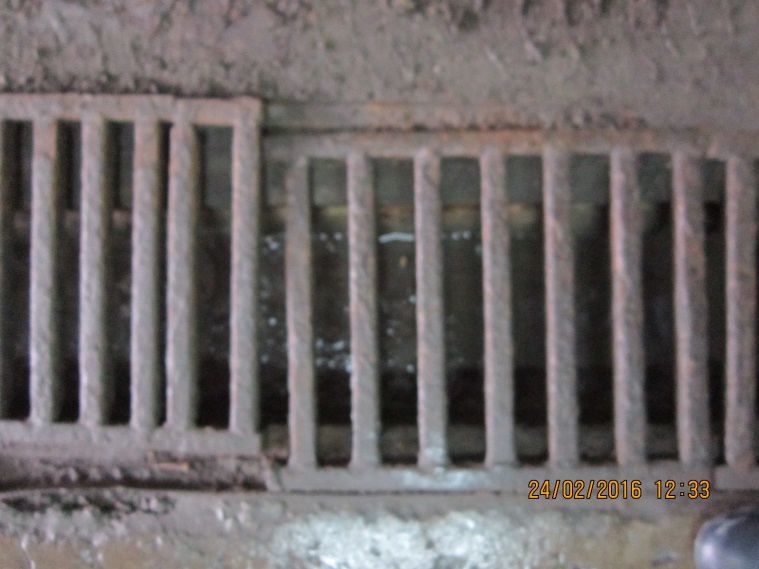 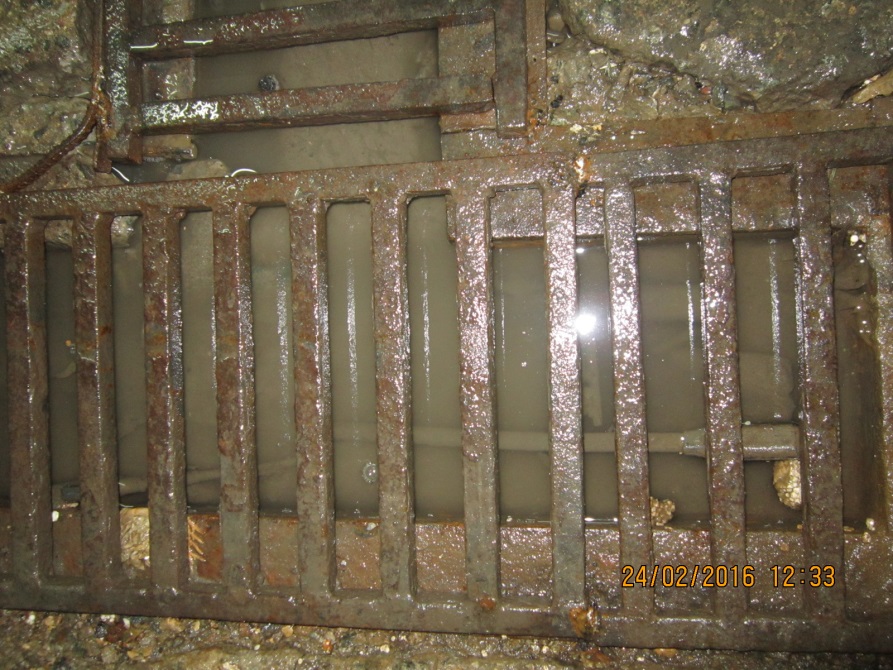 Система водопровода ГВССистема водопровода ГВСКорп.3, эт. 18 кв. 118Замена  2-х резьбовых патрубков Ду 25 и установка шаровых кранов 2 шт. на системе ГВС. (полотенцесушитель)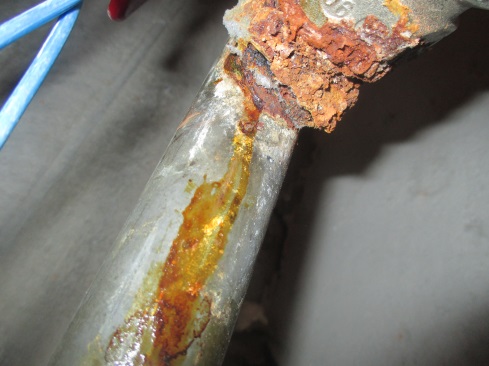 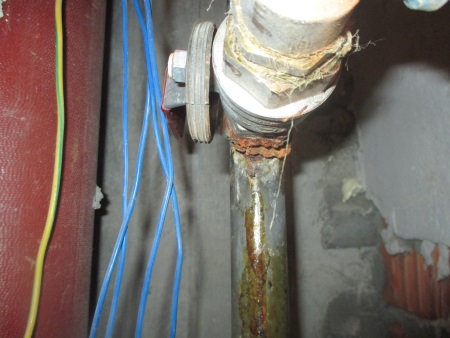 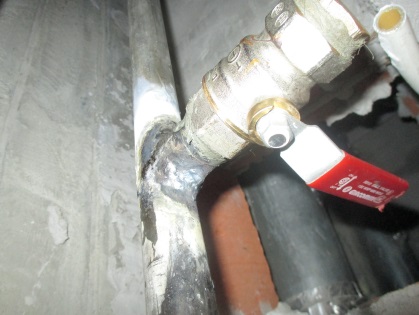 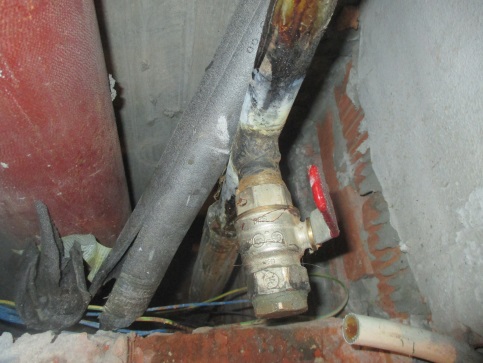 Система водопровода ГВССистема водопровода ГВСКорп.5,  сек. 4 эт. 4 кв. 136Замена  2-х резьбовых патрубков Ду 25 и установка шаровых кранов 2 шт. на системе ГВС. (полотенцесушитель)Корп.5,  сек. 4 эт. 4 кв. 136Замена  2-х резьбовых патрубков Ду 25 и установка шаровых кранов 2 шт. на системе ГВС. (полотенцесушитель)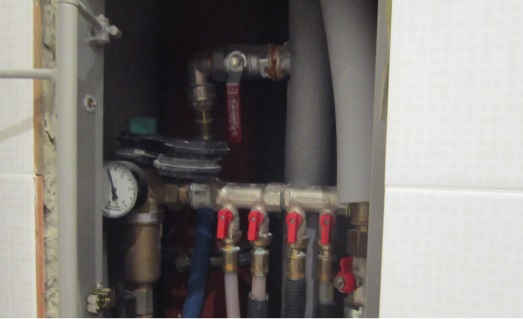 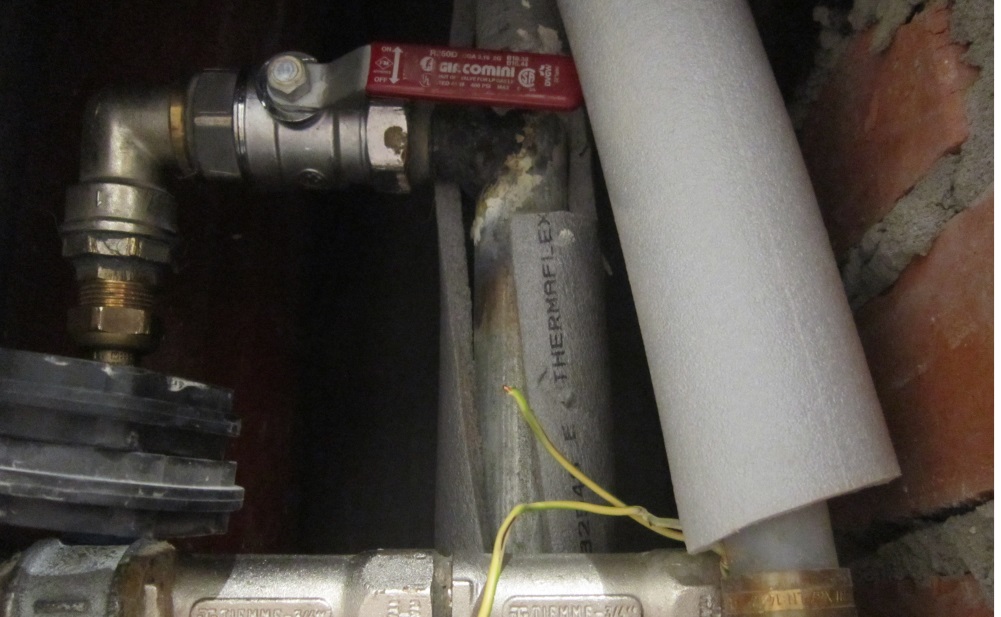 Система водопровода ГВССистема водопровода ГВСКорп.3, эт. 18 шкаф № 10Замена распределительной гребенки на системе ГВС.Корп.3, эт. 18 шкаф № 10Замена распределительной гребенки на системе ГВС.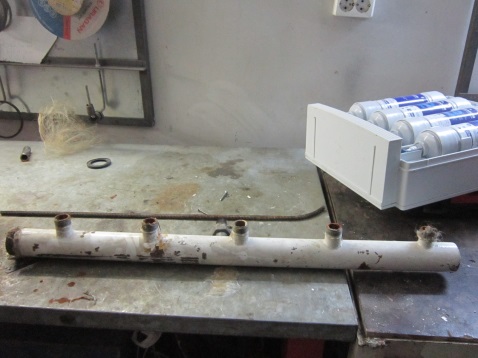 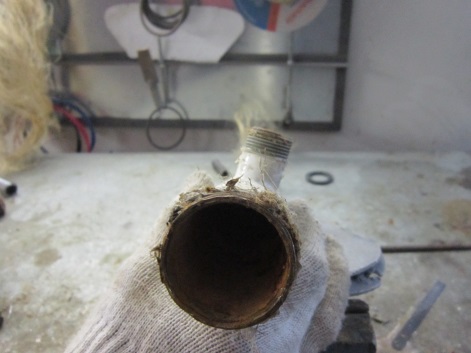 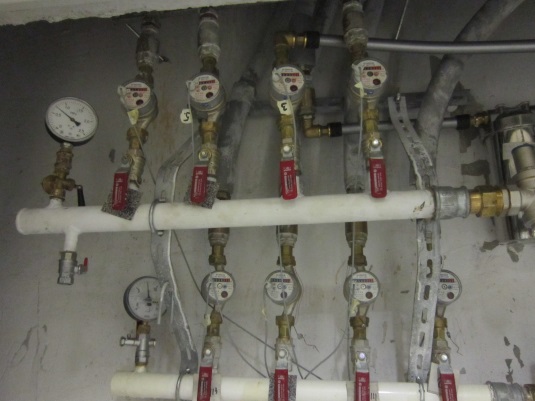 Система водопровода ГВССистема водопровода ГВСКорп.1, эт. 16  замена сгона ду 25 на трубопроводе ГВСКорп.1, эт. 16  замена сгона ду 25 на трубопроводе ГВС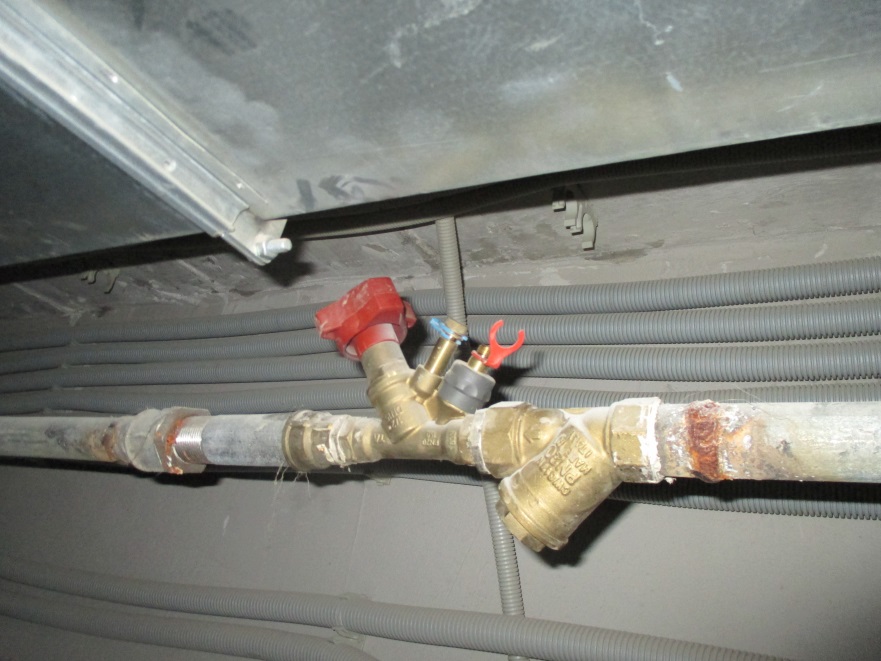 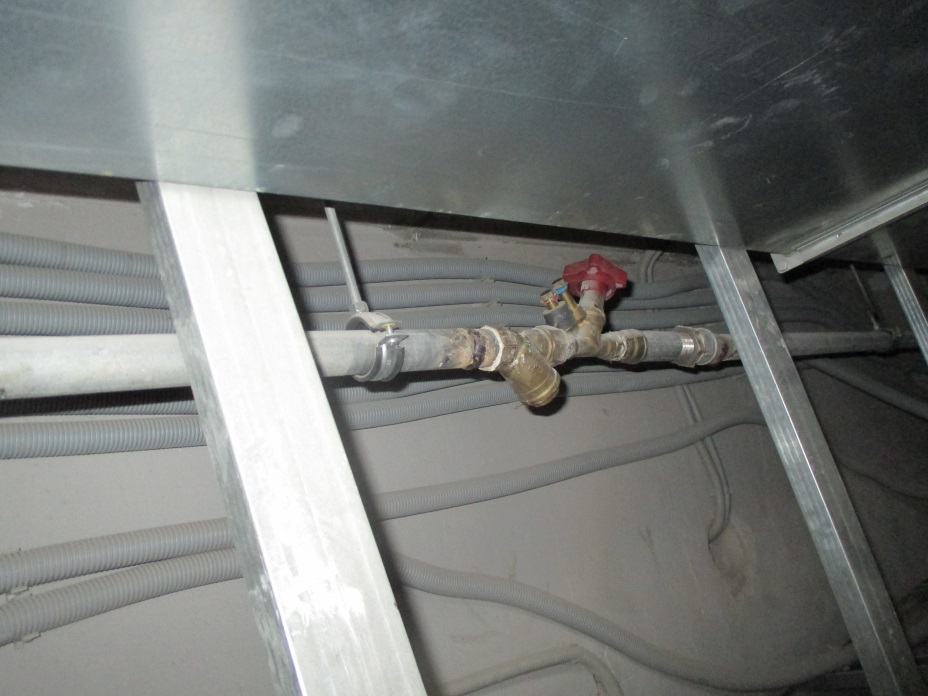 Система дренажа Система дренажа Паркинг отсек № 8 чистка дренажных лотков.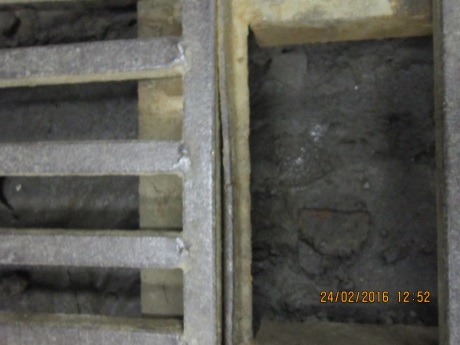 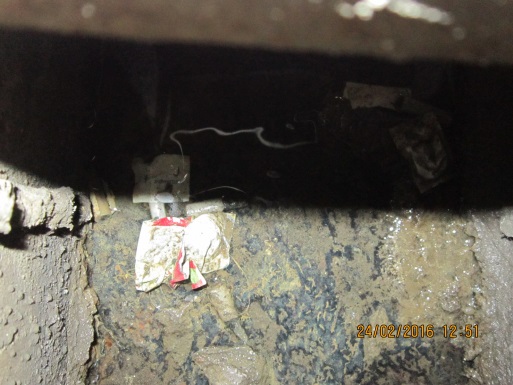 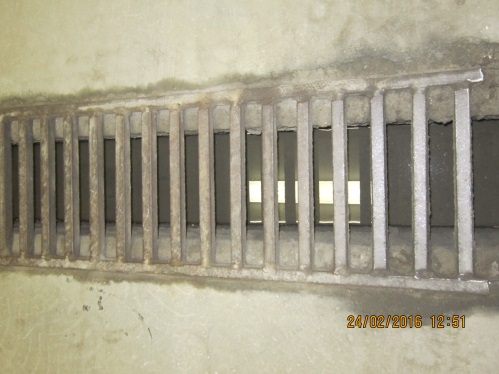 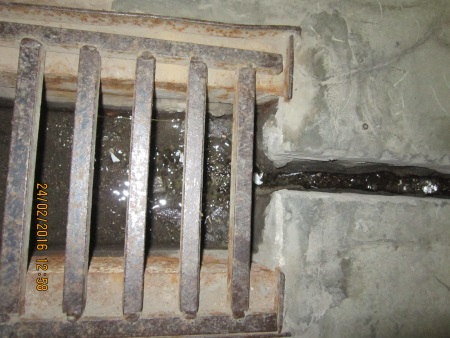 Система водопровода ГВССистема водопровода ГВСКорп.4, эт. 31 шкаф № 10Сварочные работы на распределительной гребенки система ГВС.Корп.4, эт. 31 шкаф № 10Сварочные работы на распределительной гребенки система ГВС.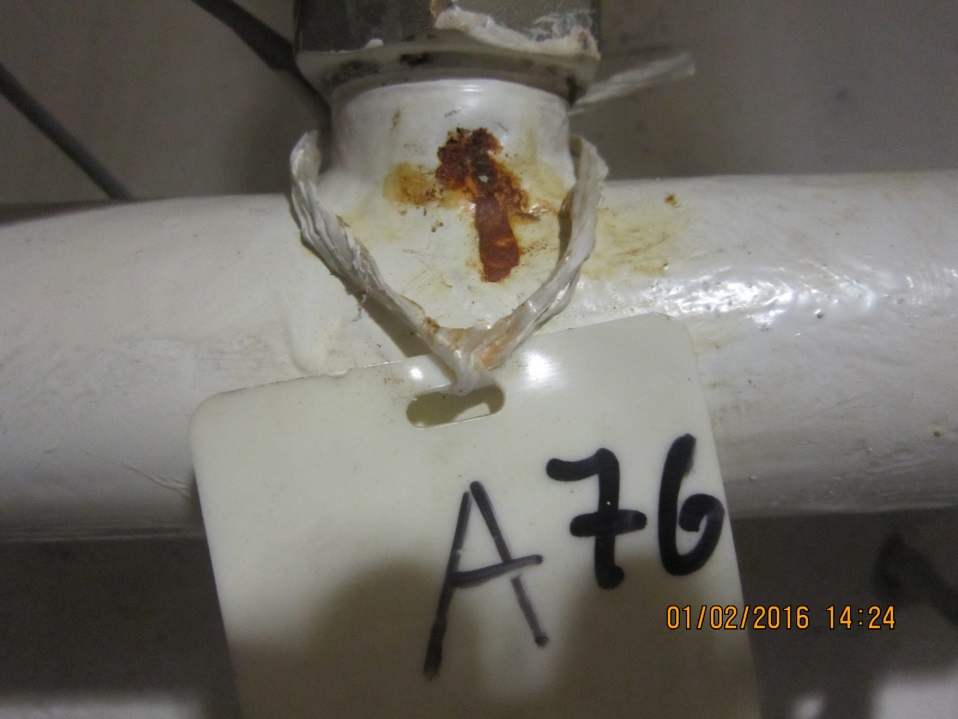 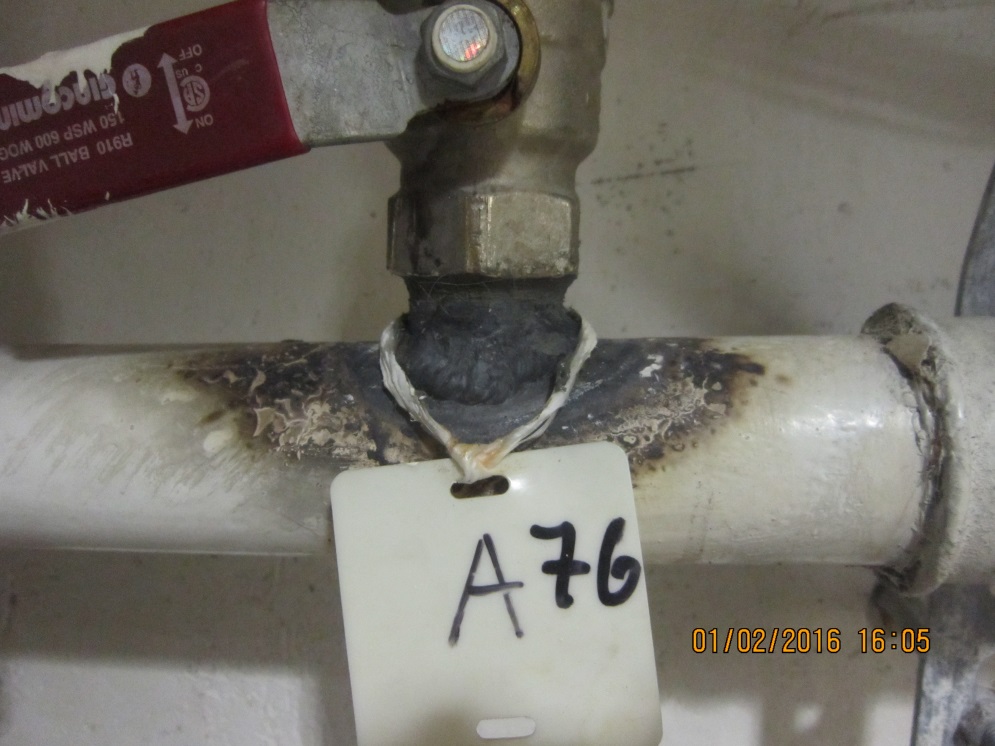 Система водопровода ГВССистема водопровода ГВСКорп.5, сек. 3  эт. 12 , Врезка 2-х шаровых кранов Ду 32  на системе ГВС. (полотенцесушитель)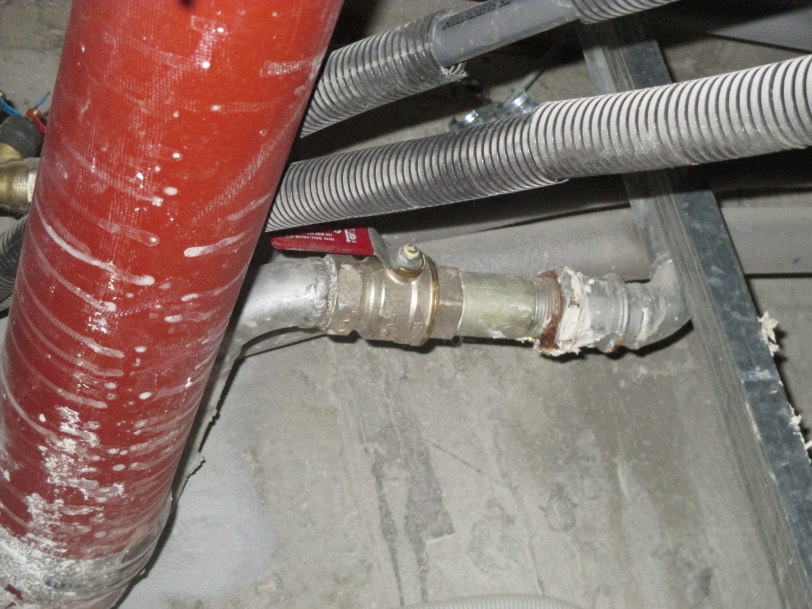 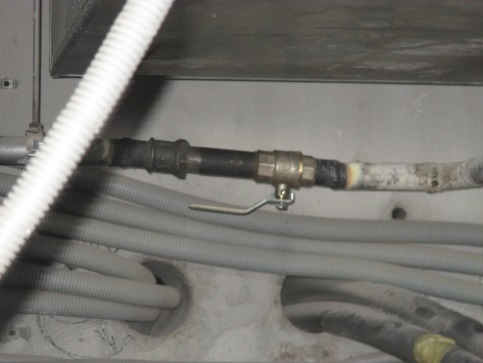 Система водопровода ГВССистема водопровода ГВСКорп.5, сек. 4  эт. 12 , за потолочное пространствоВрезка 2-х шаровых кранов Ду 32  на системе ГВС. (полотенцесушитель)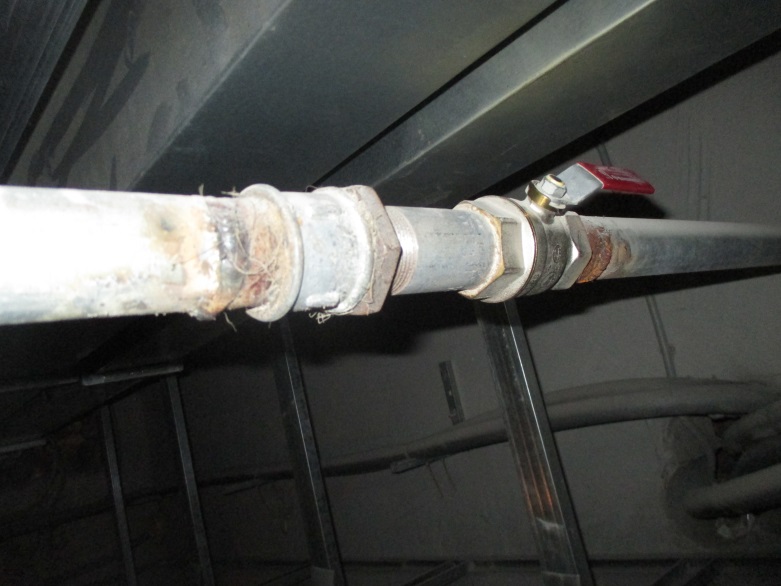 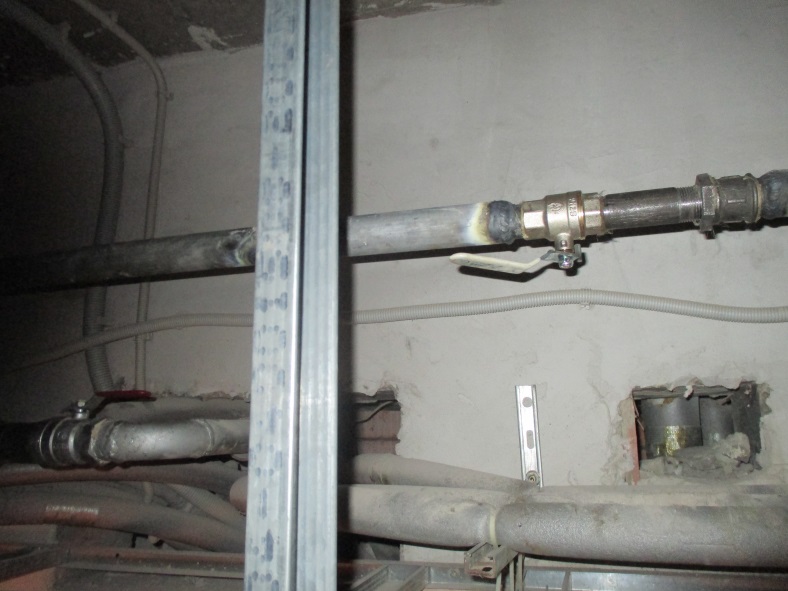 Система водопровода ГВССистема водопровода ГВСКорп. 1 , эт. -1 Устранение засора канализационной трубы ду 150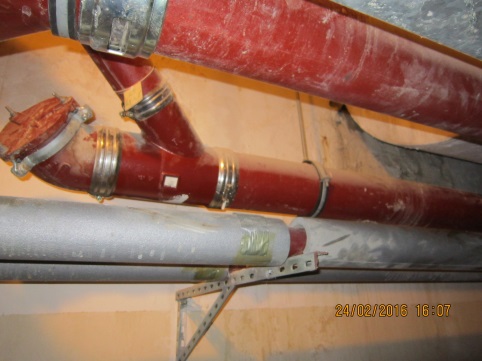 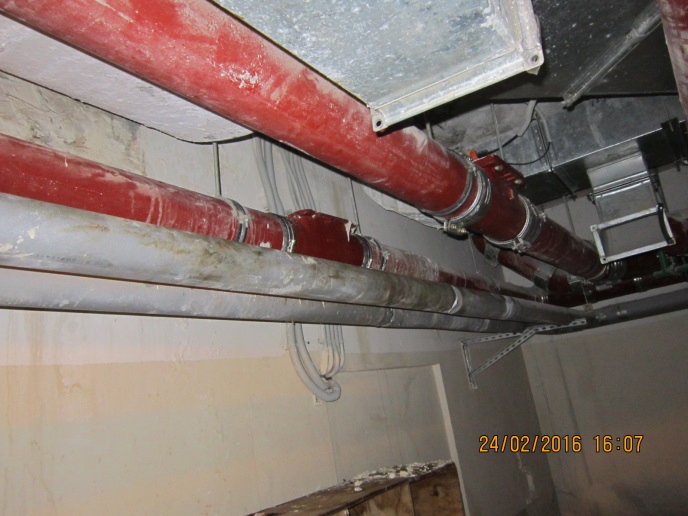 Система водопровода ГВССистема водопровода ГВСКорп. 4,  эт. 3 распределительный шкаф №3 ГВС Замена регулятора давления ду 32Корп. 4,  эт. 3 распределительный шкаф №3 ГВС Замена регулятора давления ду 32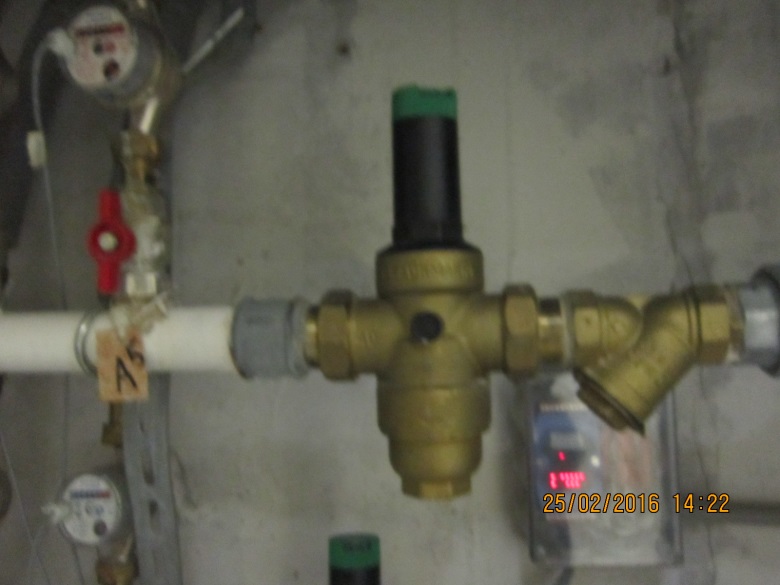 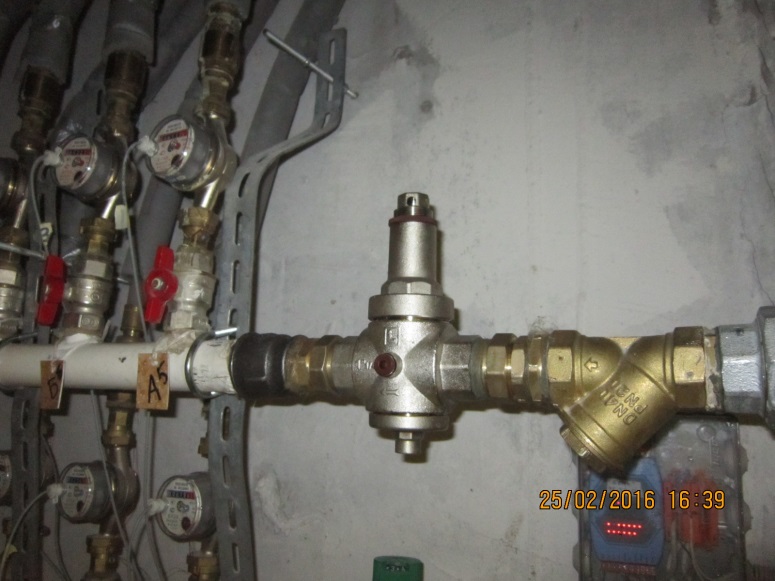 Система водопровода ГВССистема водопровода ГВСКорп.4, эт.31 шкаф №10Сварочные работы на распределительной гребенке ГВС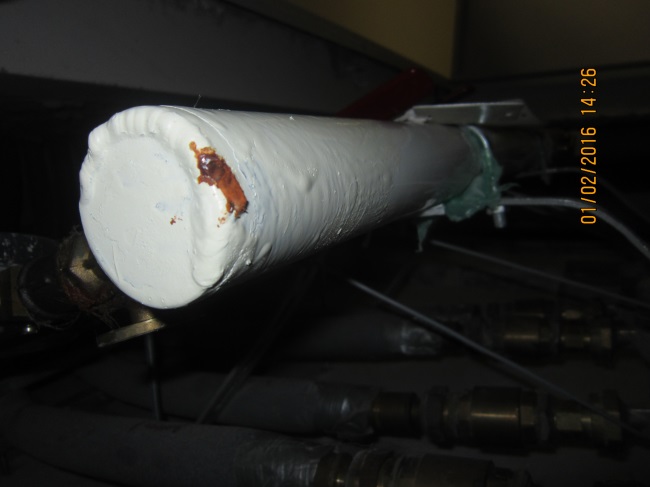 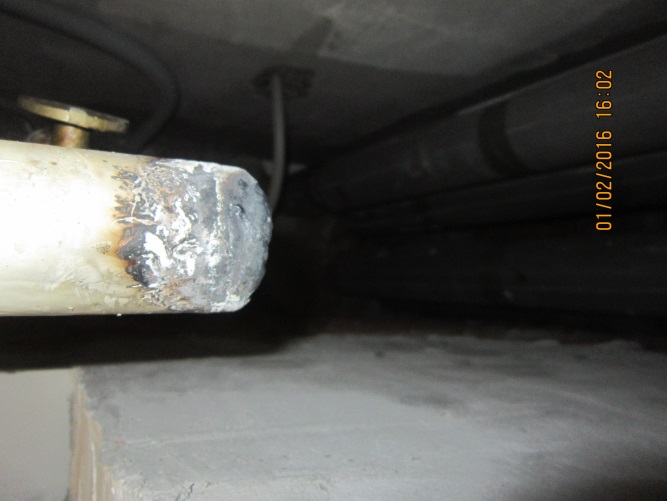 Система водопровода ГВССистема водопровода ГВСКорп.5, сек. 1,3,4,6,7, эт. 10,11,12.Монтаж сантехнических лючков для обеспечения доступа к запорной арматуре полотенцесушителейКорп.5, сек. 1,3,4,6,7, эт. 10,11,12.Монтаж сантехнических лючков для обеспечения доступа к запорной арматуре полотенцесушителей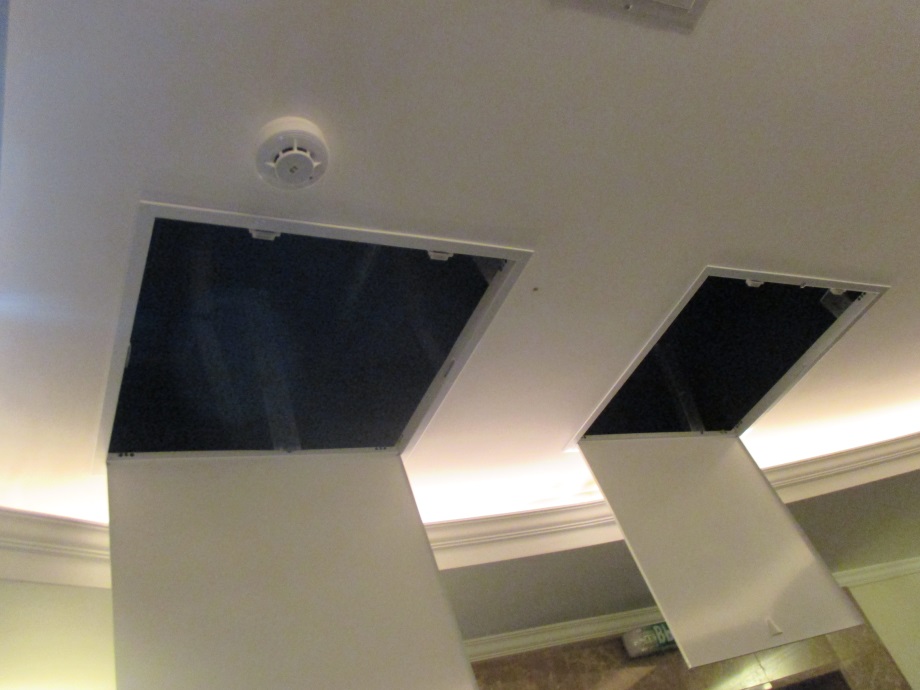 